ВСТУПФормування і подальший розвиток ринкових відносин в Україні супроводжується значними перетвореннями матеріально-речової, соціально-економічної структури суспільного виробництва, організаційно-правових форм господарювання.В умовах ринкової економіки провідною формою господарювання є підприємництво – особливий вид діяльності, певні тип і стиль господарської поведінки, що характеризуються повною свободою вибору типу діяльності, інноваційним характером здійснення та орієнтацією на отримання зиску. Підприємництво виступає тією рушійною силою, що виводить економіку на шлях ефективності, раціоналізації, бережливості та оновлення. Упровадження підприємницьких відносин у сферах виробництва і розподілу забезпечує розвиток галузей, їх адаптацію до швидкозмінних умов господарювання на внутрішньому ринку та мінливостей на зовнішньому.зв’язку з цим вивчення теоретичних і практичних основ підприємництва є обов’язковою умовою успішного переходу до нових принципів господарювання, характерних для ринкової економіки. Все це робить дисципліну «Основи підприємництва»необхідною в підготовці бакалаврів за спеціальністю 275.03 «Транспортні технології (на автомобільному транспорті)».Мета практичних занять – закріпити теоретичні знання з дисципліни «Основи підприємництва» та придбати практичні навички використання новітніх підходів до управління підприємництвом. Заняття мають сприяти формуванню здібностей студентів самостійно мислити, опановувати ефективні прийоми, методи, стиль і тип господарської поведінки в підприємницькій діяльності.Теми занять відповідають найбільш важливим частинам теоретичного курсу. Заняття базуються на моделюванні реальних виробничих проблемних ситуацій та на їх вирішенні з використанням математичного апарату.3ПРОГРАМА ДИСЦИПЛІНИТема 1. Сутність підприємництваВиникнення і еволюція поняття «підприємництво». Основні функції підприємницької діяльності, комплексна характеристика її сучасної сутності. Предмет та метод «основ підприємницької діяльності».Тема 2. Основи виникнення й розвитку підприємництва.Організація суспільного виробництва і його структура. Сутність економічних систем. Товарне виробництво – матеріальна основа виникнення підприємництва.Тема 3. Підприємницька ідея та механізм її втілення Підприємницька ідея. Визначення переваг створюваногопідприємства.Тема 4. Технологія започаткування власної справи.Уставна документація, фонд підприємства. Їх підготовка та формування. Державна реєстрація суб’єктів підприємницької діяльності.Тема 5. Організація бізнесу.Основні способи організації власного бізнесу. Обмеження підприємництва. Завершення діяльності підприємства.Тема 6. Економічна свобода та підприємництво.Економічна свобода – основна передумова розвитку підприємницької діяльності. Рушійні сили, умови та принципи підприємництва.Тема 7. Закони функціонування ринку і поводження товаровиробників.Попит та закони попиту. Пропозиція та закони пропозиції. Еластичність попиту та пропозиції. Закони, що керують поведінкою підприємців-товаровиробників.Тема 8. Конкуренція як засіб реалізації підприємництва.Сутність конкуренції. Форми й методи конкурентної боротьби.Конкурентоспроможність підприємства.Тема 9. Власність підприємств і їх структура.Сутність і структура економічної власності. Основні типи і форми власності. Основні типи підприємств і їх організаційні4форми. Організаційно-правові форми підприємств і підприємницької діяльності.Тема 10. Маркетингова діяльність на підприємстві.Сутність та еволюція маркетингу. Види маркетингової діяльності. Стратегія, програми й принципи маркетингу.Тема 11. Затрати виробництва й цінова політика підприємства.Сутність і структура затрат виробництва. Сутність та види цін.Цінова політика підприємства.Тема 12. Товарна політика підприємства.Якість товару. Життєвий цикл товару. Закономірності створення нового товару. Ринкова символіка товару.Тема 13. Фінанси й податки.Фінанси підприємства й фінансовий менеджмент. Джерела фінансових ресурсів і процес інвестування. Сутність і механізм фінансового планування на підприємстві. Інвестиційні проекти підприємств та їх ефективність. Роль податків у фінансовій системі підприємства.Тема 14. Економічні ризики в підприємницькій діяльності. Причини економічних ризиків. Сутність і основні видиризиків. Управління економічними ризиками. Механізм зменшення основних економічних ризиків.Тема 15. Менеджмент в підприємництві.Сутність менеджменту. Функції менеджменту і форми управління підприємством .Етапи і методи прийняття управлінських рішень.Тема 16. Основи бізнес-плану.Сутність і принципи складання бізнес-плану. Технологія, структура та зміст бізнес-плану.Тема 17. Міжнародні економічні відносини та міжнародне підприємництво.Світова торгівля і зовнішньоекономічна діяльність підприємств. Вивіз капіталу та його форми. Міжнародна міграція робочої сили і її регулювання.Тема 18. Форми спільного міжнародного підприємництва. Сутність і структура вільних економічних зон. Технополіси йдосвід їх створення в розвинених країнах світу. Сутність і умови5реєстрації офшорних компаній. Спільні підприємства та їх структура.Тема 19. Державне регулювання підприємництва.Сутність державного регулювання підприємницької діяльності, його форми та методи. Антимонопольна діяльність держави. Економічна безпека підприємництва.6Практичне заняття 1ФАКТОРИ СЕРЕДОВИЩА ПІДПРИЄМНИЦТВАМета: визначення та класифікація факторів середовища підприємництва, аналіз яких дозволяє встановити можливості й загрози зовнішнього середовища, сильні й слабкі сторони діяльності суб’єкта підприємницької діяльності.Зовнішнє середовище підприємництва – це структурно-просторове оточення, яке становить сукупність факторів прямого та непрямого впливу на функціонування суб’єкта підприємницької діяльності.Фактори середовища підприємництва класифікуються за такими ознаками:- За сферою оточення: фактори мікросередовища (внутрішні) та макросередовища (зовнішні).Залежно від ступеня впливу: прямий та непрямий (побічний) вплив.За характером дії: фінансово-економічні, організаційно-правові, соціально-психологічні.Залежно від ролі факторів у створенні підприємницького клімату: стимулюючі та стримуючі.Завдання 1На індивідуальному рівні необхідно визначити, які з наведених факторів зовнішнього середовища підприємництва відносяться до факторів прямого впливу, а які до факторів непрямого впливу та занести результат в табл.1.1. Підрахувати отримані бали.Фактори зовнішнього середовища підприємництва:Політичні фактори, міжнародна політикаІмідж підприємства, джерела «силового тиску» на підприємця (рекет, вимагачі)СпоживачіЗаконодавчо-нормативна база, за допомогою якої здійснюється регулювання підприємницької діяльностіНауково-технічні досягненняРівень психологічного сприйняття власникаКонкурентиСтан економіки країни, регіонуФінансово-кредитні установиСтан розвитку зарубіжних ринківОргани державної виконавчої влади і управлінняЗовнішні інвесториКультурний, моральний рівень населенняПросування товарів іноземного походження на вітчизняний товарний ринокПостачальникиТаблиця 1.1 – Групування факторів середовища підприємства залежно від ступеня впливуЗавдання 2На основі нижче приведених факторів зовнішнього середовища залежно від їхньої ролі у створенні підприємницького клімату виконати:На індивідуальному рівні зробити групування факторів на стимулюючі та стримуючі (табл. 1.2)Порівняти Ваш варіант групування з еталонним та підрахувати бали.Таблиця 1.2 – Групування факторів зовнішнього середовища залежно від їхньої ролі у створенні підприємницького клімату8Факторів середовища залежно від їхньої ролі у створенні підприємницького клімату:- Стабільність державної та соціальної політики, спрямованої на розвиток підприємстваСубсидії неефективним підприємствам з боку державиІнфляціяЗростання цінВисокі податкові ставкиЗростання товарного виробництваНаявність конкуренції на ринкуСвобода вибору покупця та продавцяНизький рівень платоспроможності населенняПільговий податковий режимНедостатній рівень етики бізнесуВисокий ступінь підприємницького ризикуНадмірне державне регулювання та контрольВисокі відсотки при одержанні кредитівСпрощення порядку державної реєстрації підприємцівНаявність розвиненої інфраструктури бізнесуМожливість отримання необхідної інформації ( про товарні ринки, технології, потенційних партнерів)Теми рефератівРозвиток підприємництва в контексті історичної еволюції.Роль підприємницької діяльності в розвитку економіки.Проблеми правового забезпечення розвитку підприємництваУкраїні.Підприємництво як особлива форма економічної активності.Огляд наукових публікацій за темою заняття.Класифікація факторів середовища підприємництва.7. Проблеми становлення та розвитку малого підприємництва у вашому регіоні.8. Підтримка малого підприємництва — справа державна.9Практичне заняття 2ЦІНОУТВОРЕННЯМета: набуття практичних навичок у визначенні ціни товару, як грошового виразу вартості будь-якого товару, різними методами.Ціна є одним з найважливіших інструментів забезпечення конкурентоспроможності продукції та підприємства.Оптова (відпускна) ціна підприємства – це ціна, за якою реалізовується продукція підприємства-виробника. Вона структурно складається з собівартості товару, прибутку підприємства та непрямого податку (акциз та податок на додану вартість).Оптова (відпускна) ціна промисловості – ціна, за якою підприємство та організація-постачальник оплачують продукцію підприємствам-виробникам чи збутовим (оптовим) організаціям. До її складу входить крім оптової ціни підприємства також постачально-збутова націнка (надбавка) (до витрат додається прибуток постачально-збутових організацій).Роздрібна ціна – ціна, за якою товари реалізуються у роздрібній торговій сітці населенню.Вільну відпускну ціну без ПДВ розраховуємо як суму собівартості, прибутку, спеціальної надбавки та акцизуЦіна закупки розраховується як сума вільної відпускної ціни без ПДВ, постачально-збутової надбавки та ПДВєВільна роздрібна ціна - сума ціна закупки (з ПДВ) та торгівельної надбавкаАкциз (акцизний збір) – це непрямий податок, встановлений державою на окремі види товарів (як правило, високорентабельні) для вилучення у дохід державного бюджету отриманого виробниками надприбутку.Розрахунок суми акцизів по товарам проходить таким чином:визначається оптова ціна підприємства за даним видомпродукції (Цопт):2)С – повна собівартість виробів, грош.од.;10П – прибуток, грош.од.;Р – норматив рентабельності, %.Розраховується відпускна ціна товару з врахуванням акцизу(ЦА):А – ставка акцизу, %.Розраховується сума акцизу (НА):Q – обсяг реалізації підакцизних товарів у натуральному виразі, од.Необхідно відмітити, що при розрахунку сум акцизів у вартість товарів податок на додану вартість (ПДВ) не входить.ПДВ – це частина знов створеної вартості, яка вноситься до бюджету на кожному етапі виробництва товарів, виконання робіт та послуг.Сума податку на додану вартість, яка підлягає до сплати у бюджет, розраховується за формулою:ПДВОТР – ПДВ, отриманий від покупців продукції;ПДВВИП – ПДВ, виплачений  постачальником товарів, робіт.ПДВотр  Ц1*СПДВ  /120ПДВвип  Ц 2 *СПДВ  /120(2.5)(2.6)Ц1, Ц2 – ціна реалізованої покупцям (за умови реалізації товару по ціні, що включає в себе ПДВ) чи отриманої від постачальників з урахуванням акцизу (якщо товар підакцизний), грн.;СПДВ – ставка податку на додану вартість, %.11Постачально-збутова то оптова надбавки, які входять у структуру ціни, призначені для покриття витрат на реалізацію товарів та отримання прибутку підприємствами оптової торгівлі.Торгівельна надбавка призначена для покриття витрат оберту та забезпечення прибутку роздрібних торгівельних підприємств.Завдання 1Визначити відпускну ціну та суму акцизу за одиницю продукції, використовуючи вихідні данні (табл. 2.1).Таблиця 2.1 – Вихідні данніЗавдання 2Визначити відпускну ціну виробу з урахуванням акцизу та з ПДВ, дохід від певного об’єму реалізації продукції, суму акцизу в розрахунку на дану партію (табл. 2.2).Таблиця 2.2 – Вихідні данні для розрахунку відпускної ціни виробу з урахуванням акцизу1293,697,498,299,195,696,394,589,188,7 89,873,574,175,276,374,175,876,177,876,3 72,658,159,358,457,958,259,357,558,359,0 58,529,328,128,629,529,028,728,929,128,9 28,42,3  2,6  2,8  2,0  2,9  2,5  2,4  2,7  2,1  2,23,1  3,2  3,4  3,9  3,8  3,0  3,7  3,3  3,5  3,656,256,857,657,156,457,357,856,656,3 57,020,521,821,420,421,720,921,021,521,1 20,3Завдання 3Визначити на основі даних табл. 2.3:вартість матеріальних витрат у собівартості одиниці продукції;виробничу та повну собівартість одиниці продукції;ПДВ, виплачений постачальникам матеріальних ресурсів;вільну відпускну ціну з ПДВ;ПДВ, отриманий від покупця продукції;суму ПДВ, визначену для виплати у бюджет.Таблиця 2.3 – Вихідні данні для завдання 2Витрати на виробництво за статтями калькуляції на одиницю продукції, грн.:вартість основних та допоміжнихматеріалів* закупні напівфабрикати* паливо та енергія для технологічних цілейосновна заробітна плата виробничих працівниківдопоміжна заробітна плата виробничих працівниківвідрахування на соціальне страхування* витрати на утримання та експлуатацію обладнання* загально виробничі витратиінші загально виробничі витрати0,8  0,9  0,9  1,0  0,8  0,8  0,9  1,0  0,8  0,9Всього виробнича собівартість, грн.Адміністративні витрати, грн.32,133,432,834,233,832,933,534,533,5 32,713- ціна (витрати) продукції, отриманої від постачальників, до яких входить ПДВТеми рефератівЕкономічна  свобода  —  передумова  створення  власноїсправи.Основні ознаки свободи господарювання.Ділова творчість людини — головна рушійна сила підприємництва.Проблеми формування правових передумов розвитку підприємництва в Україні.Створення сприятливих економічних передумов — запорука розвитку підприємництва.Ціна - як грошовий вираз вартості товару.Основні складові грошового виразу вартості товару (ціни).Проблеми та перспективи підготовки кадрів для малого підприємництва.Проблеми фінансового забезпечення розвитку малого підприємництва в Україні.Практичне заняття 3РОЗПОДІЛ ДОХОДІВ ВІД ПІДПРИЄМНИЦЬКОЇ ДІЯЛЬНОСТІМета: факторний аналіз впливу ціни й обсягу реалізації на розмір виручки від реалізації продукції, товарів та послуг; визначення та розподіл прибутку від підприємницької діяльності; розрахунок дивідендів, що виплачуються акціонерним товариством за простими й привілейованими акціями, визначення дохідності та ринкової вартості часткових цінних паперів.Сьогодні у господарюючих суб’єктів існує ціла система доходів і прибутків. Так, у складі доходів виділяють валовий і чистий доходи, в складі прибутків – прибуток від продажу продукції (товарів, послуг),загальний і чистий прибуток тощо.Самостійною економічною категорією, найважливішим показником виробництва підприємств є також виручка від продажу14продукції (товарів, робіт, послуг). Вона є основним джерелом надходження грошових коштів у підприємств.Прибуток – це доход підприємства у вигляді приросту вкладеного капіталу; розраховується як різниця між виручкою від реалізації продукції та витратами ні її виробництво та реалізацію.Валова виручка (ВВ) – це сума грошових надходжень від реалізації товарної продукції, робіт, послуг та матеріальних цінностей.де і – вид продукції;n – кількість видів продукції;Qi – кількість реалізованої продукції і-го виду; Ці – ціна одиниці продукції і-го виду;ПМП – прибуток від реалізації матеріальних цінностей; ПВНО – доходи віз позареалізаційних операцій.Валовий доход (ВД) – характеризує кінцевий результат виробничої чи комерційної діяльності підприємства та розраховується шляхом виключення від валової виручки та результатів позареалізаційних операцій (без податку на додану вартість та акцизу) всіх витрат на виробництво та реалізацію продукції, включених у собівартість, крім витрат на оплату праці.Види прибутку:Валовий (балансовий) прибуток (ПВАЛ(Б)) – розраховується як сума прибутку (збитку) від реалізації продукції (ПРП), сума прибутку від іншої реалізації (ППР), доходів від позареалізаційних операцій (ДПР), зменшених на суму витрат за ......операціями (ВПР):Прибуток, що оподатковується. Для його визначення необхідно з балансового прибутку, скорегованого для цілей оподаткування, відняти суму, яка оподатковується за ставками податку на доход (за цінними паперами, від часткової участі в об’єднаному підприємстві тощо).15Чистий прибуток (ЧП) – це прибуток, який остається у розпорядженні підприємства після виплати до бюджету податків та інших платежів.Завдання 1табл. 3.1 представлені дані по продукції підприємства «Дельта». Необхідно:- Визначити обсяг виручки від продажу продукції за планом і фактично.- Визначити відхилення фактичної виручки від планової її величини і вплив факторів (обсяг проданої продукції та ціни продажу) на зміну обсягу виручки.161718Акція – це цінний папір, що випускається акціонерним товариством та засвідчує право власності на частку в статутному капіталі акціонерного товариства.На акції вказується номінальна вартість, обумовлена розподілом величини статутного капіталу акціонерного товариства на кількість акцій, що випускаються :H	NУК – величина статутного капіталу; N – кількість випущених акцій.Ринкова ціна акції в розрахунку на 100 грошових одиниць номіналу називається курсом:РНде КР - курс акцій;РР – ринкова ціна;РН – номінальна ціна.Прибутковість акцій визначається двома факторами:19Одержанням частини прибутку, яка розподіляється АТ (дивіденди);Можливістю продати папір на фондовій біржі за ціною, більшою за ціну придбання.Таблиця 3.2 – Розрахунок виручки від продажу продукції та рівня впливу факторів на її обсягСтавка дивіденду розраховується за формулою:де Рпр – ціна придбання акцій (емісійна чи ринкова).Завдання 2Визначити номінальну ціну акцій, випущених АТ, якщо статутний капітал складає 100 млн. грн., а кількість випущених акцій – 1 млн. од.20Завдання 3Визначити курс акції, проданої за 1500 грн., при номіналі 1000грн.Завдання 4Акція номіналом 1000 грн. куплена за курсом 250, і за неї виплачується дивіденд 50% річних. Визначити поточну прибутковість інвестованих засобів.Завдання 5Акціонерним товариством зареєстровано 10 тис. звичайних акцій, з яких 9 тис було продано акціонерам. Через якийсь час суспільство викупило в інвесторів 500 акцій. По закінченні звітного року зборами акціонерів прийняте рішення про розподіл як дивіденди 1700000 грн. прибутку. Визначити дивіденди на одну акцію.Теми рефератів1.	Проблеми	та	перспективи	розвитку	приватногопідприємництва в Україні.Виробниче підприємництво — найважливіший вид підприємницької діяльності.Історія розвитку комерційного підприємництва.Роль і значення посередницького підприємництва.Фінансово-кредитне підприємництво в Україні.6. Місце і роль малого підприємництва в ринковій економіці.7. Мале підприємництво — початок вашого бізнесу.8. Переваги та недоліки малого підприємництва.21Практичні заняття 4 – 6ДЕРЖАВНЕ РЕГУЛЮВАННЯ ТА ПІДТРИМКА ПІДПРИЄМНИЦТВАМета: встановлення впливу основних економічних методів державного регулювання на стан підприємницької діяльності в Україні (оподаткування та державного фінансування), а також впливу інфляції на стан розрахунків суб’єктів господарювання.Державне регулювання економіки – це діяльність держави, спрямована на створення правових, економічних і соціальних передумов для функціонування економічного механізму відповідно до цілей і пріоритетів державної економічної політики.Механізм регулювання підприємництва з боку держави – це система впливу на підприємницьку діяльність з метою спрямування її на забезпечення перспективного розвитку самого підприємництва.Державне регулювання економіки поділяють на пряме і непряме (опосередковане). Пряме регулювання реалізується черезбюджетне інвестування державою відповідних програм: фінансування розвитку державних підприємств, інфраструктури, науки, культури, освіти, соціального захисту населення, а також через регламентацію цін, заробітної плати та інших складових ринкового механізму. Непряме регулювання економіки досягається за допомогою правових, адміністративних та економічних методів.До основних економічних методів регулювання належать фінансово-кредитна та бюджетно-податкова політика.Основними засобами регулюючого впливу держави на діяльність суб’єктів господарювання є:державне замовлення, державне завдання;ліцензування, патентування і квотування;сертифікація та стандартизація;застосування нормативів та лімітів;регулювання цін і тарифів;надання інвестиційних, податкових та інших пільг;надання дотацій, компенсацій, цільових інновацій тасубсидій.22У механізмі державного регулювання підприємництва важливим інструментом є податки. Система оподаткування в Україні, податки і збори встановлюються виключно законами України.Податки – це обов’язкові платежі юридичних та фізичних осіб до відповідного бюджету.Залежно від форм оподаткування податки поділяються на такі групи:прямі, які встановлюються безпосередньо щодо платника, який сплачує їх до бюджету;обсяг таких податків залежить від розмірів об’єкта оподаткування (податок на прибуток підприємства, плата за землю, податок з власників транспортних засобів, майнові податки);непрямі, які входять до складу цін на товари та послуги, їх розмір не залежить від доходів платника (податок на додану вартість, акцизний збір, мито).Серед прямих податків важливим елементом системи оподаткування є податок на прибуток підприємств. Об’єктом оподаткування є валовий прибуток, який за економічним змістом є оподатковуваним доходом.Податок з власників транспортних засобів та інших самохідних машин і механізмів – прямий майновий податок, нарахування якого здійснюється залежно від об’ємів циліндрів двигуна, вимірюваного см3, за ставками в гривнях з кожних 100 см3 об’єму циліндрів.Податок на додану вартість (ПДВ) – це частина новоствореної вартості, яка сплачується до державного бюджету на кожному етапі виробництва та реалізації товарів, виконання робіт, надання послуг.Акцизний збір – податок, який встановлюється на високорентабельні та монопольні товари і включається в їх ціну. Податок нараховується один раз на точно визначеному законодавством етапі руху товару від виробника до споживача.Завдання 1За вихідними даними, наведених у табл.4.1, розрахувати суму податку на прибуток, яку необхідно виплатити до бюджету.23Таблиця 4.1 – Вихідні даніЗавдання 2Підприємство станом на 1 січня поточного року мало в своєму користуванні такі види та кількість транспортних засобів та інших самохідних машин і механізмів (див.табл.4.2). Заповніть табл.4.4:24Таблиця 4.2 – Вихідні дані25Продовження таблиці 4.2Необхідно скласти розрахунок податку з власників транспортних засобів та інших самохідних машин і механізмів. Розрахунок податків подати в табл. 4.4.Таблиця 4.3 – Ставки податку з власників транспортних засобів26Методичні вказівки:Податок з власників транспортних засобів та інших самохідних машин і механізмів розраховується юридичними особами на підставі даних про кількість автомобілів та інших транспортних засобів станом на 1 січня поточного року, об’ємів циліндрів їх двигунів та діючих ставок податку.Сумарний об’єм циліндрів двигунів по марках транспортних засобів (машин і механізмів) визначається шляхом множення об’єму циліндрів двигуна в одному транспортному засобі (автомобілі) на їх кількість.Ставка податку з прийнятої одиниці транспортних засобів встановлені у гривнях зі 100 см3 об’єму циліндрів двигуна і становлять такі розміри (див. табл. 4.3).Розрахунок суми податку по видах і марках транспортних засобів здійснюється множенням встановленої ставки податку на сумарний об’єм циліндрів двигунів відповідних видів транспортних засобів.Таблиця 4.4 – Розрахунок податку з власників транспортних засобів та інших самохідних машин і механізмів27Загальна сума податку визначається складанням розрахункових сум податку по видах і марках транспортних засобів. Складений розрахунок податку подається в податковий орган за місцем реєстрації платника не пізніше 1 березня, а нарахована сума податку вноситься бюджет щокварталу до 15 числа місяця, наступного за звітним кварталом.Строки сплати податку:Взуттєва фабрика виробила і продала магазину N пар жіночих чобіт. Собівартість однієї пари чобіт – S грн. Розмір націнки при продажу – L%. Необхідно визначити суму податку на додану вартість, що включається в ціну (вартість) чобіт, які продаються; відпускну вартість чобіт та ціну однієї їх пари. Розрахунок здійснити у вигляді табл. 4.5. Вихідні дані за варіантами наведене у табл. 4.6Таблиця 4.5 – Розрахунок суми ПДВ та ціни продажу чобітЦіна продажу однієї пари чобіт28Таблиця 4.6 – Вихідні дані для завдання 3Завдання 4Завод «Продтовари» виробив і продав Q тисяч пляшок по 0,5 літра підакцизного вина. Собівартість однієї пляшки вина – S грн. Розмір націнки – L%. Ставка акцизного збору – 0,40 грн. з однієї пляшки вина. Необхідно:Визначити оподаткований податком на додану вартістьоборот.Розрахувати суму ПДВ.Визначити відпускну вартість всього вина.Розрахувати ціну продажу однієї пляшки вина. Розрахунок перелічених показників виконати за схемою,наведеною в табл. 4.7. Вихідні дані див. у табл. 4.8Таблиця 4.7 – Розрахунок суми ПДВ по підакцизних товарахЦіна продажу однієї пляшки вина29Таблиця 4.8 – Вихідні дані для завдання 4Завдання 5Підприємство по виробництву і реалізації бензину мало такі показники:Обсяг виробленого і реалізованого бензину: марки А-76 становить Q т.Собівартість 1 т бензину – S грн.Націнка – N %.Ставка акцизу – 60 євро за 1 т.Курс євро до гривні – 7,00 грн.Необхідно визначити суму акцизу, який включається в ціну реалізованого бензину, та відпускну ціну. Розв’язання здійснити в табл. 4.9. Вихідні дані за варіантами наведені в табл. 4.8.Таблиця 4.9 – Розрахунок суми акцизного збору, який включається в ціну товару, та його відпускної ціниСобівартість бензину, що продається, всьогоСума націнки, 20%Всього оптова ціна (вартість) без акцизу та ПДВСума акцизного зборуОподатковуваний ПДВ оборот (п.3+п.4)Сума ПДВ (п.5 *20%)Відпускна ціна (вартість) бензину з врахуванням акцизного збору та ПДВ (п.3+п.4+п.6)30Таблиця 4.10 – Вихідні дані для завдання 5Важливим інструментом державного регулювання підприємницької діяльності та соціально-економічних процесів у суспільстві є Державний бюджет.Із бюджету здійснюється фінансування витрат на розвиток економіки та соціальних витрат, зокрема на розвитокагропромислового комплексу, надаються дотації вугільній промисловості, спрямовуються капітальні вкладення в об’єкти загальнодержавного значення, фінансуються науково-технічні програми, освіта, охорона здоров’я, збереження довкілля тощо.Бюджетне фінансування здійснюється таких формах:- Бюджетні інвестиції, які здійснюються у формі капітальних вкладень (виділення коштів окремим підприємствам під певні об’єкти, проектне фінансування конкретного інвестиційного проекту) чи придбання певної частки акцій акціонерних товариств.Державні трансферти – цільове, безповоротне та безоплатне виділення коштів із бюджету конкретним суб’єктам у вигляді державних субсидій, субвенцій, дотацій.Бюджетні кредити – це надання коштів із бюджету суб’єктам підприємницької діяльності на поворотній основі (на відміну від банківських кредиті видаються на пільгових умовах за нижчими процентними ставками).Кошторисне фінансування - виділення коштів із бюджету на основі спеціального планового документа – кошторису на видатки соціальної сфери, на фундаментальні дослідження у формі цільового, безповоротного, безоплатного фінансування.31Розміщуючи капітал у інвестиційні проекти, нерухомість тощо, планують не тільки згодом повернути вкладену суму, але й одержати очікуваний економічний ефект.Майбутня вартість грошей – це сума інвестованих у даний момент коштів, в яку вони перейдуть через визначений період часу з урахуванням умов вкладень.Сучасна вартість грошей – це сума майбутніх грошових надходжень, приведених за допомогою визначеного коефіцієнта (дисконту, дисконтної ставки) до сучасного періоду.Відсоток – це доход від надання капіталу в борг у різних формах (позички, кредити тощо) або від інвестицій виробничого чи фінансового характеру.Процентна ставка – це величина, що характеризує інтенсивність нарахування відсотків.Нарощення первісної (інвестованої) суми – це збільшення даної суми за рахунок нарахованих відсотків; відношення нарощеної суми до первісної називають множником (коефіцієнтом) нарощення; множник нарощення показує, у скільки разів зріс первісний капітал.Період нарахування – це інтервал часу, за який нараховуються відсотки.Прості відсотки – це метод розрахунку доходу кредитора, одержуваного від позичальника за надані в борг гроші. Вони нараховуються на ту саму суму позикового капіталу протягом усього терміну погашення позички.При складних відсотках платежі в кожнім періоді додаються до капіталу попереднього періоду, а процентний платіж у наступному періоді нараховується на нарощену величину первісного капіталу.Прості відсотки використовуються звичайно, коли термін погашення позички менший року, а складені – більший року.Прості відсотки.Умовні позначки:Період нарахування – n (роки)Сума позики - PНарощена сума боргу - FПроцентна ставка – r32Сума відсотків – I-Існують	два	методи	нарахування	складних	відсотків:декурсивний та антисипативний.Рекурсивний (наступний) спосіб передбачає нарахування відсотків наприкінці кожного тимчасового інтервалу нарахування. Величина відсотків визначається, виходячи з величини використовуваного капіталу.Антисипативний (попередній) спосіб передбачає нарахування відсотків на початку кожного тимчасового інтервалу.Розглянемо рекурсивний метод нарахування відсотків.m – кількість нарахувань відсотків у межах одного рокуЗавдання 6На скільки років повинний бути вкладений капітал у під А% річних, щоб первісна сума збільшилась в Z разів ? Вихідні дані див. табл. 4.11Завдання 7Визначити суму, яку необхідно внести в банк під В% річних, щоб за 2 роки нарощена сума склала С тис. грн. Вихідні дані див. табл. 4.11.Завдання 8Визначити нарощену суму капіталу, якщо первісна його сумастановить К грн., складна процентна ставка r %, період нарахування – n років. Порівняти отриманий результат з величиною33нарощеної суми, розрахованої з використанням ставки простих відсотків. Вихідні дані див. табл. 4.11.Завдання 9Яка ставка складених відсотків була використана в розрахунках, якщо первісна сума капіталу складає Х грн., нарощена сума – Y грн.? Капітал був вкладений на 5 років. Вихідні дані див. табл. 4.11.Таблиця 4.11 – Вихідні дані для завдань 6-934Величезний вплив на результативність фінансових операцій робить інфляція, тобто підвищення загального рівня цін і, як наслідок, знецінювання грошей.світовій практиці облік рівня інфляції здійснюється або за коливанням курсів валют, або за коливанням рівня цін.Для кількісної оцінки впливу інфляції використовуються показники рівня інфляції і та індексу інфляції І.Рівень інфляції розраховується за формулою:де Уі – рівень цін і-го року;Уі-1 – рівень цін базисного року.Індекс інфляції розраховується за формулою:І 	Уі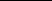 УабоІ=1+і(4.6)(4.7)Рівень інфляції (%) показує, на скільки відсотків варто збільшити первісну суму, щоб вона зберегла купівельну спроможність на рівні базисного року. Індекс інфляції показує, у скільки разів зросли ціни за розглянутий період часу.«Правило величини 70»де t – приблизна кількість років, необхідна для подвоєння рівня цін (індексу інфляції).Валовий національний продукт (ВНП) – загальна ринкова вартість усіх кінцевих товарів і послуг, зроблених в країні протягом року; Номінальний ВНП (ВНПН) – обсяг ВНП, виражений у поточних цінах; реальний ВНП (ВНПР) – ВНП із виправленнями на зміну рівня цін.35Завдання 10табл. 4.12 представлені дані, що характеризують величину номінального ВНП за три роки (млрд. дол.).Визначити:-  Який рік із трьох є базисним?-  Як змінився рівень цін у період з	по	рр.?-  Як змінився рівень цін у період з	по	рр.?Розрахувати реальний ВНП для кожного року. Таблиця 4.12 – Вихідні дані для завдання 1036Реальний доход розраховується за формулою:де ДН – номінальний доход.Коефіцієнт реального доходу розраховується за формулою:де КР(ДН) – коефіцієнт росту номінального доходу.Задача 11Як зміниться величина реального доходу, якщо номінальних доход зміниться на Р %, а рівень цін – на В %? Вихідні дані за варіантами наведені в табл. 4.13.Таблиця 4.13 – Вихідні дані2.Як зміниться величина реального доходу, якщо номінальний доход дорівнює М тис.грн., а індекс інфляції цього року складає Х %? Вихідні дані за варіантами наведені в табл. 4.14.Таблиця 4.14 – Вихідні даніЩо відбудеться з реальним доходом, якщо відбулися зміни у рівні номінального доходу (А %) та рівні цін (Р %)? Вихідні дані за варіантами наведені в табл. 4.15.37Таблиця 4.15 – Вихідні даніЗавдання 12табл. 4.16 наведені індекси цін за роками. Необхідно: Розрахувати рівні інфляції для кожного року.- Використовуючи «правило величини 70», визначити кількість років, необхідну для подвоєння рівня цін (як знаменник останнього прийняти розраховані в пункті 1 рівні інфляції кожного року)- Визначити процентну зміну реального доходу, коли номінальний прибуток у другому році в порівнянні з першим збільшився на 15%, і в третьому році в порівнянні з другим – на 7%.- Якщо номінальний рівень відсотку за кредит у другому році дорівнював 14% (для позичальників період між першим і другим роком), а в третьому році 18% (для позичальників періоду між другим і третім роком), то який був його реальний рівень у відповідні роки?Інфляція сприяє знецінюванню грошей, і реальна сума боргу (внеску) скорочується. Розрахунок її величини варто робити за формулою:де КН – нарощена сума боргу;І – індекс інфляції за період кредитування.Втрати кредитора, викликані інфляцією, розраховуються за формулою:38Таблиця 4.16 – Вихідні данні для завдання 12Завдання 13Позичальник одержує від кредитора А тис. грн. на 1 рік під Мрічних за простою ставкою. Річні темпи інфляції склали С %. Розрахувати втрати кредитора, викликані інфляцією. Вихідні дані за39Завдання 14Згідно додатків А-Е заповнити податкову декларацію для здачі до податкової адміністрації та реєстр отриманих та виданих податкових накладних.Теми рефератівОгляд наукових публікацій за темою занять.Стилі керівництва організацією.Психологія підприємництва.Етапи підприємництва.Методи і стилі розв’язання конфліктів.Сутність і функції менеджменту.Планування та функції менеджменту.Управління мотивацією персоналу.Типи менеджерів у вітчизняній і зарубіжній практиці.40Додаток А41...Усього за місяцьЗ них включено до уточнюючих розрахунків за звітний період...Усього за кварталЗ них включено до уточнюючих розрахунків за звітний періодРозділ II. Видані податкові накладніПОДАТКОВА ДЕКЛАРАЦІЯПОДАТКУ НА ДОДАНУ ВАРТІСТЬЗвітний (податковий) період ______________________________________________________________________(місяць, квартал)Платник_________________________________________________________________________________________(назва - для юридичної особи; прізвище, ім'я, по батькові – для фізичної особи; для спільної діяльності – назва, дата та номер договору)Адреса, телефон платника  ______________________________________________________________________________Декларація подається до державної податкової інспекції (адміністрації) в ____________________________434445IV. РЕЗУЛЬТАТИ РОЗРАХУНКІВ З ПОДАТКУ НА ДОДАНУ ВАРТІСТЬ(заповнюється податковим органом)Проведено в особовому рахунку платника згідно з поданою декларацією:- до нарахування (рядок _______ ) ______________________________________________________(сума)	(підпис і посада відповідальної особи)до зменшення (рядок _______ )___________________________________________________(сума)	(підпис і посада відповідальної особи)Відмітка про стан розрахунків з податку на додану вартість після проведення декларації в особовому рахунку:- недоїмка ______________________________________________________________________(сума)	(підпис і посада відповідальної особи)переплата _____________________________________________________________________(сума)	(підпис і посада відповідальної особи)Дата проведення в особовому рахункуВідмітка про проведення попередньої перевірки:________________________________________________________________________________(короткий зміст результатів перевірки)Довідка про попередню перевірку податкової декларації з податку на додану вартість N _____ від __________________46Додаток В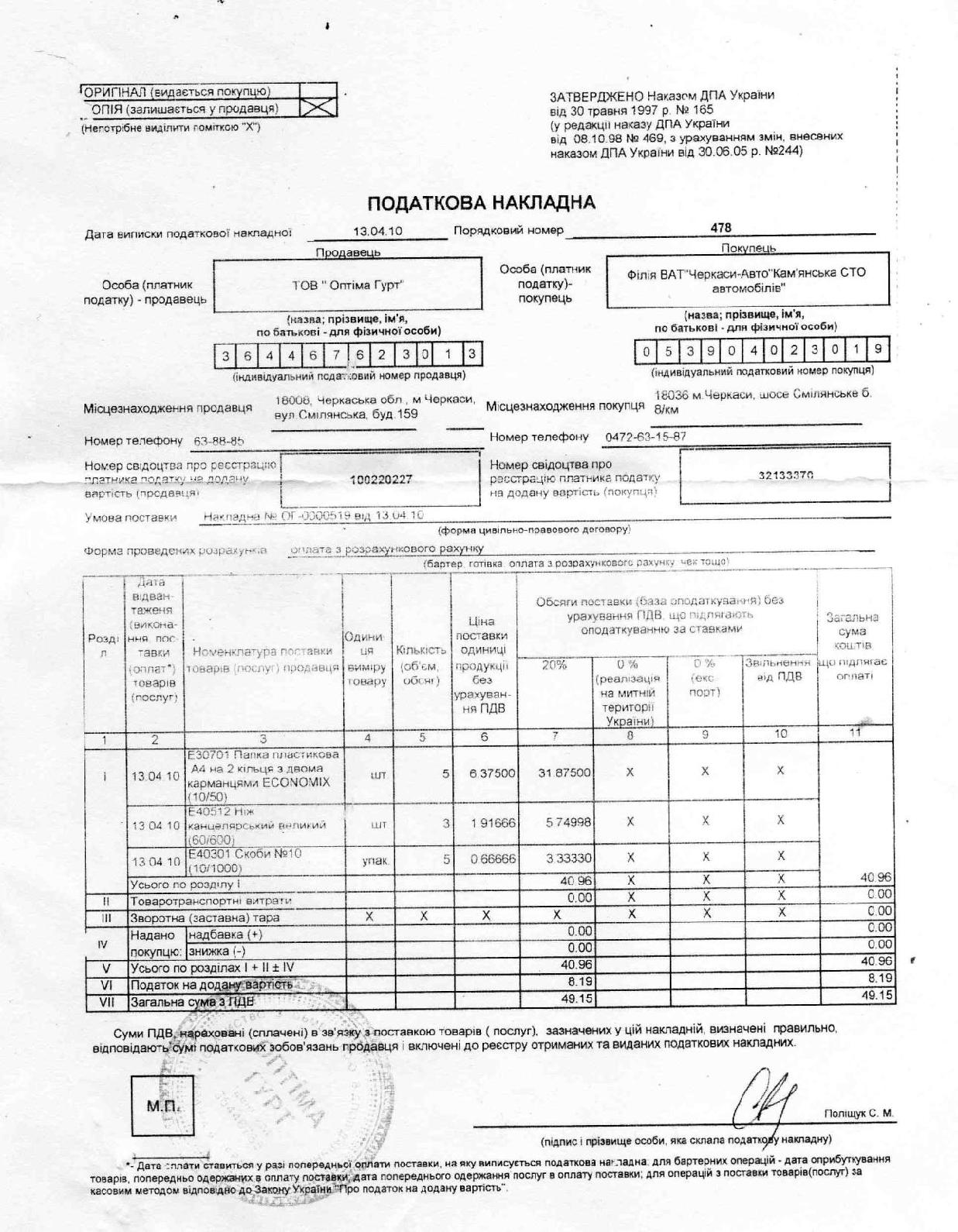 47Додаток Г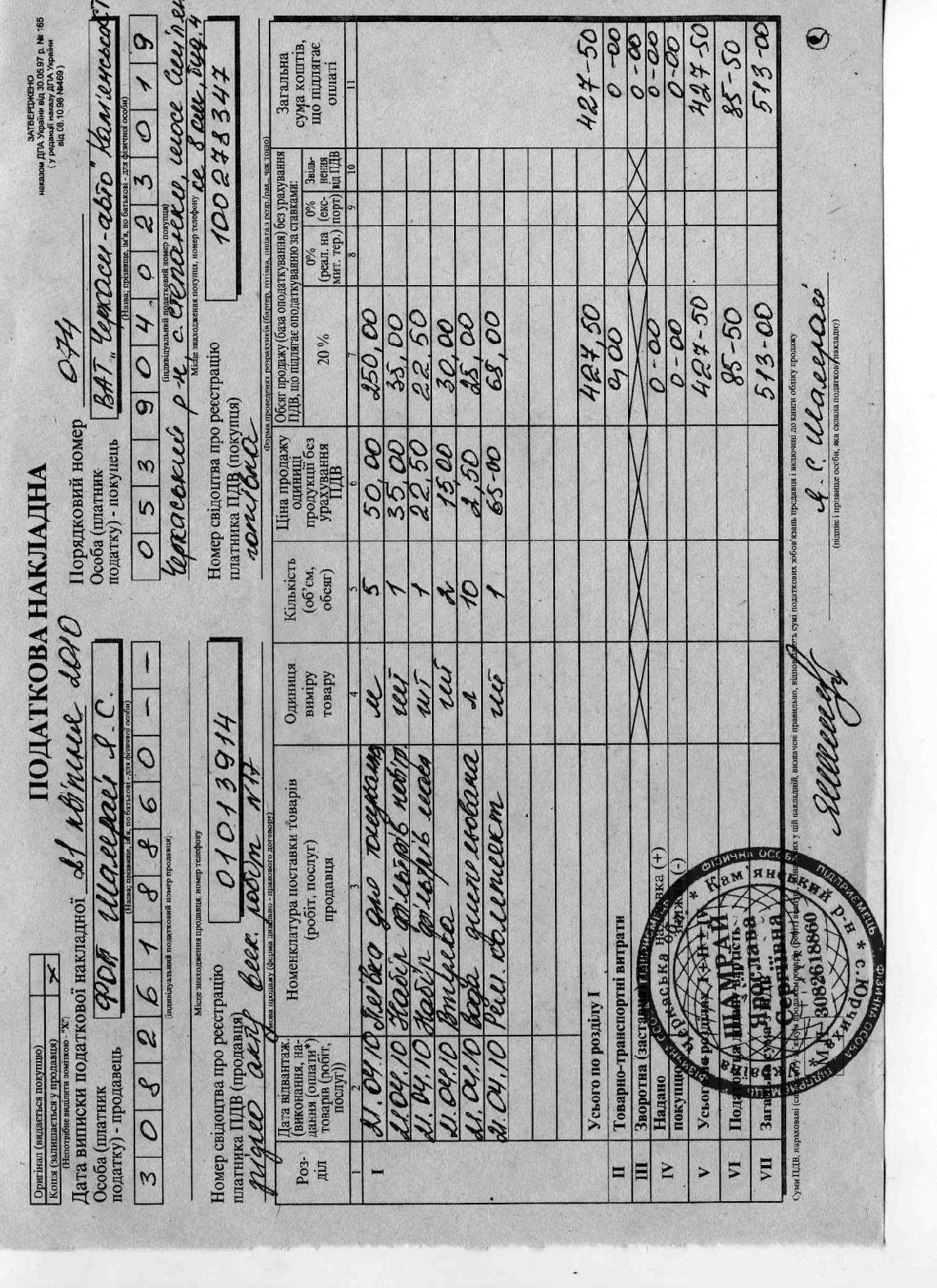 48Додаток Д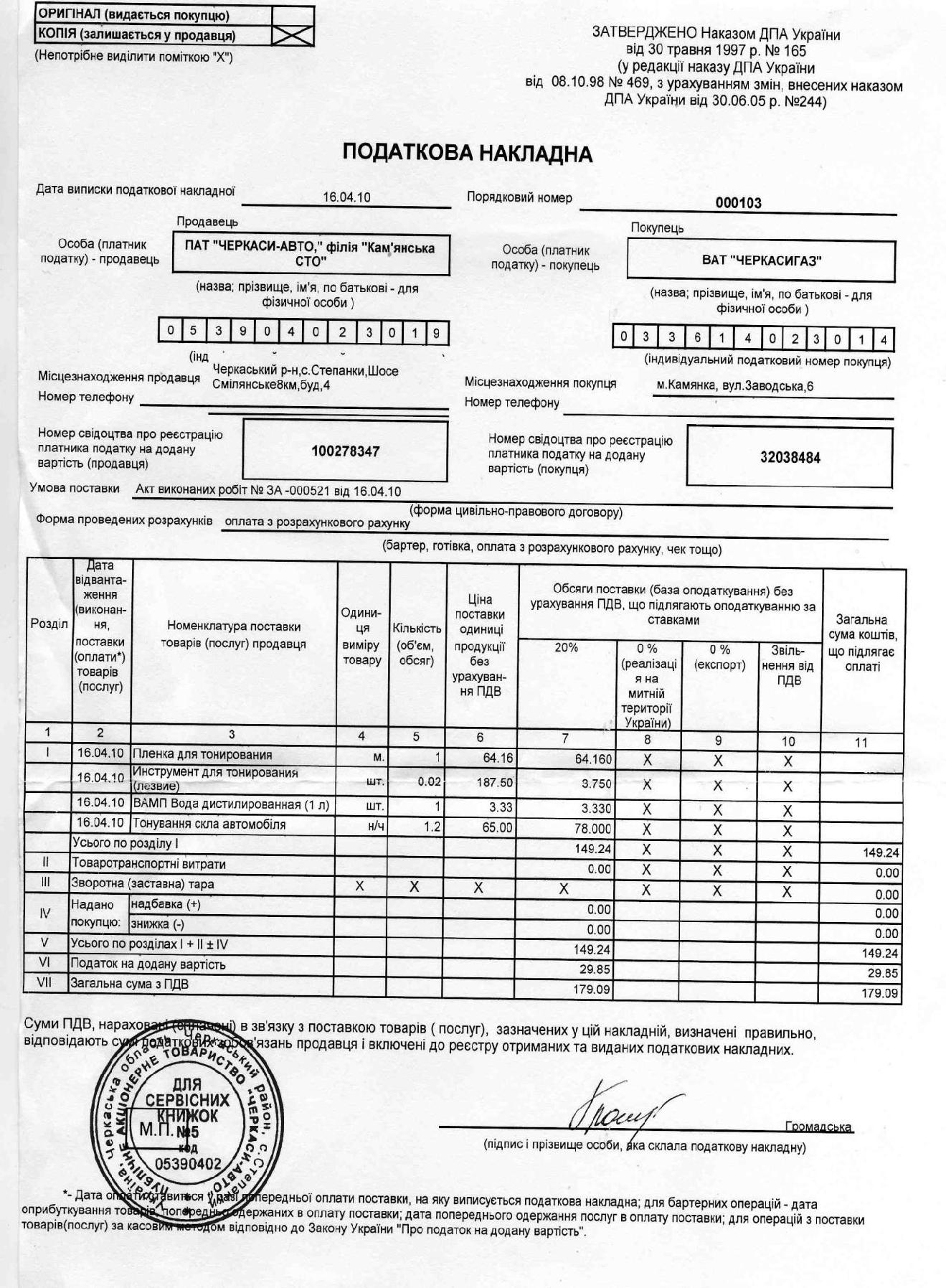 49Додаток Е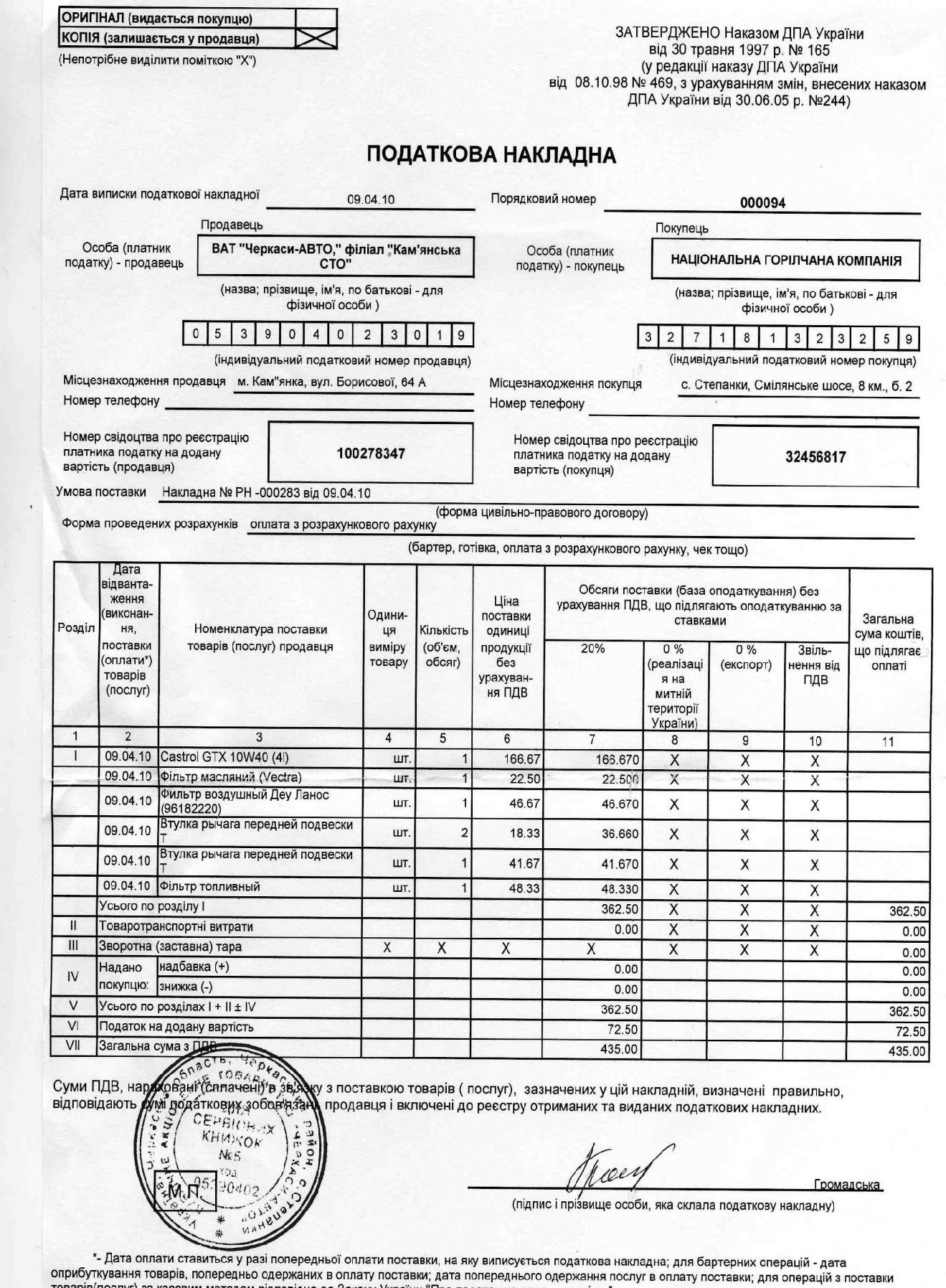 50СПИСОК ЛІТЕРАТУРИВиноградська А.М. Основи підприємництва: Навчальний посібник. Друге видання, перероб. і допов. / А.М. Виноградська. – К.: Кондор, 2008. – 544с.2. Гаєвська, Лариса Миколаївна. Підприємництво та його оподаткування [Текст] : навч. посіб. для студентів ВНЗ / Л. М. Гаєвська, О. І. Марченко, Т. В. Паєнтко ; Держ. податк. служба України, Нац. ун-т держ. податк. служби України. – 2-ге вид., перероб. та допов. – Ірпінь : НУДПСУ, 2014. – 316 с.Закон України «Господарський кодекс України» [Електронний ресурс] // Відомості Верховної Ради України (ВВР), 2003, N 18, N 19-20, N 21-22, ст.144. – Режим доступу: http://zakon.rada.gov.ua/cgi-bin/laws/main.cgi?nreg=436-15Закон України «Податковий кодекс України» (Із змінами, внесеними згідно із Законом N 2856- VI ( 2856-17 ) від 23.12.2010 ) [Електронний ресурс].– Режим доступу: http://zakon.rada.gov.ua/cgi-bin/laws/main.cgi?nreg=2755-17Захарчин, Галина Миронівна. Основи підприємництва [Текст] : навч. посіб. / Г. М. Захарчин. – К. : Знання, 2008. – 437 с.Захарчин, Галина Миронівна. Основи підприємництва. Культура, технологія, відповідальність [Текст] : навч. посіб. / Г. М. Захарчин, О. В. Юринець. – К. : Знання, 2011. – 255 с.Козловський, Володимир Олександрович. Основи підприємництва [Текст] : [навч. посіб. : у 2 ч.] / В. О. Козловський ; Вінниц. нац. техн. ун-т. – Вінниця : ВНТУ, 2017 . Ч. 1. – 2017. – 118 с.Козловський, Володимир Олександрович. Основи підприємництва [Текст] : [навч. посіб. : у 2 ч.] / В. О. Козловський ; Вінниц. нац. техн. ун-т. – Вінниця : ВНТУ, 2017 . Ч. 2. – 2017. – 115 с.Коваль, Зоряна Остапівна. Підприємництво і менеджмент [Текст] : навч. посібник для студ. нееконом. спец. / З. О. Коваль, О. І. Тивончук ; Національний ун-т «Львівська політехніка». – Львів : Видавництво Національного ун-ту «Львівська політехніка», 2009. – 172 с.Колот, Володимир Михайлович. Підприємництво: організація, ефективність, бізнес-культура [Текст] : навч. посіб. / В. М. Колот, І. М. Рєпіна, О. В. Щербина ; ДВНЗ «Київ. нац. екон. ун-т ім. В. Гетьмана». – Вид. 2-ге, перероб. та допов. – К. : КНЕУ, 2009. – 444 с.Кучеренко В.Р., Доброва Н.В., Квач Я.П., Осіпова М.М. Основи бізнесу. Практичний курс (збірник вправ, задач, тестів та ситуаційних завдань): Навч. посіб. / За ред. В. Р. Кучеренка. – К.: Центр учбової літератури, 2010. – 176 с.Мазнєв, Григорій Євтійович. Основи підприємництва та міжнародна підприємницька діяльність [Текст] : за вимогами Європ. кредитно-51трансферної системи (EKTS): навч. посіб. для самост. роботи студ. / Мазнєв Г. Є., Лагода Т. О., Піпіна Т. Є. ; Харк. нац. техн. ун-т сільського господарства ім. П. Василенка, Навч.-наук. ін-т бізнесу і менеджменту . – Х. : Міськдрук. – Ч. 3. – 2010. – 92 с.Механізми розвитку підприємництва в умовах посткризового відновлення економіки України: аналит. доп. / Д.С. Покришка, Я.А. Жаліло, Д.В. Ляпін, Я.В. Белінська та ін. – К.: НІСД, 2010. – 72 с.Підприємництво та бізнес-культура [Текст] : підруч. для студ. вищ. навч. закл. / [Л. О. Лігоненко та ін.] ; за заг. ред. д-ра екон. наук, проф. Л. О. Лігоненко ; Київ. нац. торг.-екон. ун-т. – К. : [Київ. нац. торг.-екон. ун-т],2011. – 508 с.15. Підприємництво й бізнес-культура [Текст] : навч. посіб. / [Денисенко М. П. та ін. ; за заг. ред. М. П. Денисенка] ; Черкас. нац. ун-т ім. Богдана Хмельницького, Київ. нац. ун-т технологій і дизайну. – Черкаси : ЧНУ : Маклаут, 2013. – 149 с.Підприємництво та бізнес культура [Текст] : навч. посіб. для студ. екон. спец. вищ. навч закл. / С. В. Волошина [та ін.] ; ДВНЗ «Криворіз. нац. ун-т», Криворіз. екон. ін-т. – Сімф. : ДІАЙПІ, 2012. – 355 с.Підприємництво: психологічні, організаційні та економічні аспекти [Текст] : навч. посіб. для студ. вищ. навч. закл. / [С. Д. Максименко та ін.] ; Київ. нац. торг.-екон. ун-т. – К. : КНТЕУ, 2012. – 719 с.Пунько, Богдан Михайлович. Основи підприємницької діяльності [Текст] : навч. посіб. для ун-тів / Богдан М. Пунько. – Львів : ГАЛИЧ-ПРЕС, – 2017. – 375 с.Пунько, Богдан Михайлович. Основи підприємницької діяльності [Текст] : навч. посіб. для ун-тів / Богдан М. Пунько. – Львів : ГАЛИЧ-ПРЕС, – 2018. – 415 с.Савіна, Наталія Борисівна. Основи підприємництва та маркетингу [Текст] : навч. посіб. : європ. кредит.-трансфер. система / Н. Б. Савіна, А. М. Костюкевич ; Нац. ун-т вод. госп-ва та природокористування. – Рівне :НУВГП, 2013. – 210 с.Філиппова, Світлана Валеріївна. Основи підприємницької діяльності [Текст] : навч. посіб. для студ. вищ. навч. закл. / С. В. Філиппова, К. В. Ковтуненко ; Одес. нац. політехн. ун-т. – О. : [ВМВ], 2009. – 264 с.Фактори прямого впливуФактори непрямого впливуСтимулюючі факториСтримуючі факториЦопт  С  (С * Р /100) ,(2.1)Ца  Цопт*100/(100  А) ,(2.2)На  Ца * А* Q/100,(2.3)ПДВ  ПДВотр  ПДВвип ,(2.4)ПоказникВаріантиВаріантиВаріантиПоказникПоказник1234567891012345678910Собівартість, грн..30150142,51305015416045133171Прибуток, % від20302025192828182421собівартості20302025192828182421собівартостіСтавка акцизу, %20251035304045242530ПоказникиВаріантиВаріантиВаріантиПоказники1234567891012345678910Собівартість виготовлення130601120685254112045812251756256виробу, грн..130601120685254112045812251756256виробу, грн..Прибуток, % від512211817,51625141526собівартості512211817,51625141526собівартостіСтавка акцизу, %20252020312220322824ПДВ, % від відпускної ціни20202020202020202020Обсяг реалізації, од.352001502365072567257120ВаріантиВаріантиВаріантиВаріантиПоказники1234567891012345678910Витрати на збут, грн.5,25,65,76,36,86,15,96,46,95,8Повна собівартість, грн.Рівень рентабельності, %13172114181915162013Ставка ПДВ, %20202020202020202020ВВ  (Qi * Ц і )  ПМП   ПВНО ,(3.1)Пвал(б)  Прп  Ппр  Дпр  Впр ,(3.2)-Розрахуноквиручки  і  впливфакторівфакторівна  її  обсягна  її  обсягна  її  обсягздійснити в табл. 3.2.здійснити в табл. 3.2.Таблиця 3.1 – Вихідні дані по продукціїТаблиця 3.1 – Вихідні дані по продукціїТаблиця 3.1 – Вихідні дані по продукціїВаріантПоказникиПлановіФактичні1234Обсяг продукції, що продається, цОбсяг продукції, що продається, ца) продукція «А»а) продукція «А»1050011100б) продукція «Б»б) продукція «Б»1430015000в) продукція «В»в) продукція «В»1600016010г) продукція «Г»г) продукція «Г»12580118601д) продукція «Д»д) продукція «Д»350035501Ціна продажу, грн. за 1 цЦіна продажу, грн. за 1 цЦіна продажу, грн. за 1 цЦіна продажу, грн. за 1 ца) продукція «А»а) продукція «А»125122б) продукція «Б»б) продукція «Б»326328в) продукція «В»в) продукція «В»148150г) продукція «Г»г) продукція «Г»150152д) продукція «Д»д) продукція «Д»145141Обсяг продукції, що продається, цОбсяг продукції, що продається, ца) продукція «А»а) продукція «А»1540017569б) продукція «Б»б) продукція «Б»1856919548в) продукція «В»в) продукція «В»12548114862г) продукція «Г»г) продукція «Г»2200020245д) продукція «Д»д) продукція «Д»1564716245Ціна продажу, грн. за 1 цЦіна продажу, грн. за 1 ца) продукція «А»а) продукція «А»321319б) продукція «Б»б) продукція «Б»210211в) продукція «В»236234г) продукція «Г»102105д) продукція «Д»320325Обсяг продукції, що продається, ца) продукція «А»1786519340б) продукція «Б»1956921100в) продукція «В»2546224001г) продукція «Г»35000330213д) продукція «Д»15487162543Ціна продажу, грн. за 1 цЦіна продажу, грн. за 1 ца) продукція «А»125126б) продукція «Б»159161в) продукція «В»321325г) продукція «Г»246238д) продукція «Д»213205Обсяг продукції, що продається, ца) продукція «А»3658935245б) продукція «Б»2154820154в) продукція «В»4697248521г) продукція «Г»20014170004д) продукція «Д»24862230144Ціна продажу, грн. за 1 цЦіна продажу, грн. за 1 ца) продукція «А»248251б) продукція «Б»135139в) продукція «В»326320г) продукція «Г»248250д) продукція «Д»210205Обсяг продукції, що продається, ца) продукція «А»5968260258б) продукція «Б»2458625658в) продукція «В»1000210120г) продукція «Г»56845502485д) продукція «Д»21572205605Ціна продажу, грн. за 1 цЦіна продажу, грн. за 1 ца) продукція «А»230237б) продукція «Б»235230в) продукція «В»261267г) продукція «Г»321326д) продукція «Д»1451406Обсяг продукції, що продається, ц2459825486а) продукція «А»б) продукція «Б»4875649568в) продукція «В»2641224571г) продукція «Г»1325412045д) продукція «Д»1548616500Ціна продажу, грн. за 1 ца) продукція «А»326320б) продукція «Б»258251в) продукція «В»104114г) продукція «Г»247252д) продукція «Д»301306Обсяг продукції, що продається, ца) продукція «А»2154822125б) продукція «Б»1254213256в) продукція «В»1222412000г) продукція «Г»17458184577д) продукція «Д»32100319527Ціна продажу, грн. за 1 цЦіна продажу, грн. за 1 ца) продукція «А»302304б) продукція «Б»350355в) продукція «В»400389г) продукція «Г»286281д) продукція «Д»120115Обсяг продукції, що продається, ца) продукція «А»1245811254б) продукція «Б»3265833574в) продукція «В»2586426221г) продукція «Г»57923554878д) продукція «Д»10245110258Ціна продажу, грн. за 1 цЦіна продажу, грн. за 1 ца) продукція «А»256250б) продукція «Б»321325в) продукція «В»359342г) продукція «Г»231230д) продукція «Д»200204Обсяг продукції, що продається, ца) продукція «А»12536123659б) продукція «Б»54831495879в) продукція «В»2013520000в) продукція «В»2013520000г) продукція «Г»1459515212д) продукція «Д»3265230210Ціна продажу, грн. за 1 ца) продукція «А»259250б) продукція «Б»387381в) продукція «В»269276г) продукція «Г»168180д) продукція «Д»308305Обсяг продукції, що продається, ца) продукція «А»1478612540б) продукція «Б»2031417512в) продукція «В»1025611458г) продукція «Г»150001542010д) продукція «Д»132001350010Ціна продажу, грн. за 1 цЦіна продажу, грн. за 1 ца) продукція «А»350352б) продукція «Б»200194в) продукція «В»10091г) продукція «Г»300309д) продукція «Д»230235P  УК,(3.3)К Р  РР*100,(3.4)К Р  *100,(3.4)НайменуванняОбсягОбсягЦіна  заЦіна  заВиручка,Виручка,ВиручкаВиручкаВідхилення,Відхилення,Відхилення,Відхилення,продуктупродукції,продукції,1 ц, грн1 ц, грнтис.грн.тис.грн.притис грн.тис грн.цфактичномуфактичномуобсязітаплановихплановихУтомутомуцінах,тис.числі зачислі зачислі загрн..рахунокрахунокрахунокзмінизмінизміниЗа планомФактичноЗа планомФактичноЗа планомФактичноВсьогоКількістьЦіниПродукція«А»Продукція«Б»Продукція«В»Продукція«Г»Продукція«Д»R I Д,(3.5)R P,(3.5)PпрПоказникВаріантиВаріанти12345678910Оптова ціна45362515204737305046,2підприємства, грн.45362515204737305046,2підприємства, грн.Ставка акцизу, %-10--202515122825Ставка податку на25252525252525252525прибуток, %25252525252525252525прибуток, %Ставка ПДВ, %202020202020202020201 квартал:Матеріальні витрати,грн.3200230012565121204400240013044054300Амортизація, грн.9002600855241504150027009015051400Заробітна плата, грн.4200470016567325363300480017033053200Об’єм реалізації, грн.200300200140350300400205305200Виплачений ПДВ,100300166232016040021165150грн.2 квартал:Матеріальні витрати,грн.1800430024298328242800440034728052900Амортизація, грн.700310013487627781200320013912051100Заробітна плата, грн.13006200257118132431500630035215051400Об’єм реалізації, грн.95425340230470135525345140125Виплачений ПДВ,205350215553532045026325220грн.3 квартал:Матеріальні витрати,грн.26003700301134020204900380030649054800Амортизація, грн.1900280019774510852400290022224052300Заробітна плата, грн.43005500314162524035200560031952055100Об’єм реалізації, грн.220375410280310285475415300275Виплачений ПДВ,130460132205478445560137500425грн.ПоказникиПоказникиНазва та марка автотранспортного засобуНазва та марка автотранспортного засобуНазва та марка автотранспортного засобуНазва та марка автотранспортного засобуНазва та марка автотранспортного засобуНазва та марка автотранспортного засобуНазва та марка автотранспортного засобуПоказникиПоказникиВаріантПоказникиПоказникиКолісВаріантАБВГДЄнийВаріантАБВГДЄорАБВГДЄтракттракт123456789Об’ємциліндрів100025003500560093001560052001двигуна, см3двигуна, см31Кількість, од.Кількість, од.52281255Кількість, од.Кількість, од.5228125552281255Об’єм2циліндрів1500300027508900123001550044002двигуна, см3двигуна, см3Кількість, од.Кількість, од.3101124231011242Об’єм3циліндрів2800180040001520081001410050003двигуна, см3двигуна, см3Кількість, од.Кількість, од.64113576Об’єм4циліндрів120035502500800092601650062004двигуна, см3двигуна, см3Кількість, од.Кількість, од.61195103Об’єм5циліндрів2800400031007900102001630043005двигуна, см3двигуна, см3Кількість, од.Кількість, од.31216814Об’єм6циліндрів4200120025007350145001730051006двигуна, см3двигуна, см3Кількість, од.Кількість, од.351121091351121091Об’єм7циліндрів5000325017807950123601600554007двигуна, см3двигуна, смКількість, од.Кількість, од.13510431123456789Об’єм8циліндрів2650115030001502079801354060008двигуна, см3Кількість, од.4527912345279123Об’єм9циліндрів3550120024505200132001620053009двигуна, см3Кількість, од.231121065Об’єм10циліндрів1600245027504100910015200440010двигуна, см3Кількість, од.122181042№Назви та марки транспортних засобівНазви та марки транспортних засобівСтавки податку на рік (зз/п100см3 об’єму циліндрівдвигуна), грн.1Колісний тракторКолісний трактор2,501Вантажний автомобіль з об’ємом циліндрівВантажний автомобіль з об’ємом циліндрівдвигуна, см3:двигуна, см3:2а)до 820010,00б)від 8201 до 1500015,00в)від 15001 і більше20,00Легкові автомобілі з об’ємом циліндрівЛегкові автомобілі з об’ємом циліндрівдвигуна, см3:двигуна, см3:а)до 10003,003б)від 1001 до 15004,003в)від 1501 до 18005,00в)від 1501 до 18005,00г)від 1801 до 250010,00д)від 2501 до 350020,00е)від 3501 і більше30,004Автомобілі спецпризначення (крімАвтомобілі спецпризначення (крім3,604пожежних, швидкої допомоги)пожежних, швидкої допомоги)пожежних, швидкої допомоги)пожежних, швидкої допомоги)Вид і марка транспортногозасобуОб’ємСумарнийСтавкаПільгиПільгиСума податку, що підлягаєсплаті,грн.(п.7-п.9)Вид і марка транспортногозасобуциліндрівоб’єм, см3податкуСума податку, що підлягаєсплаті,грн.(п.7-п.9)Вид і марка транспортногозасобудвигуна,Кількістьтранспортнихзасобівна рік,Сума податку, що підлягаєсплаті,грн.(п.7-п.9)Вид і марка транспортногозасобусм3Кількістьтранспортнихзасобівгрн.Сума податку, грн.Сума податку, що підлягаєсплаті,грн.(п.7-п.9)Вид і марка транспортногозасобуПотужністКількістьтранспортнихзасобівПотужністзаСума податку, грн.Код пільгиСума, грн.Сума податку, що підлягаєсплаті,грн.(п.7-п.9)Вид і марка транспортногозасобуь двигуна,Кількістьтранспортнихзасобівь двигуна,100см3,Сума податку, грн.Код пільгиСума, грн.Сума податку, що підлягаєсплаті,грн.(п.7-п.9)Вид і марка транспортногозасобукВтКількістьтранспортнихзасобівкВт1 кВт,Сума податку, грн.Код пільгиСума, грн.Сума податку, що підлягаєсплаті,грн.(п.7-п.9)Вид і марка транспортногозасобуДовжинаКількістьтранспортнихзасобівДов1 смСума податку, грн.Код пільгиСума, грн.Сума податку, що підлягаєсплаті,грн.(п.7-п.9)№ з/пВид і марка транспортногозасобукорпусу, мКількістьтранспортнихзасобівжинадовжиниСума податку, грн.Код пільгиСума, грн.Сума податку, що підлягаєсплаті,грн.(п.7-п.9)№ з/пВид і марка транспортногозасобуКількістьтранспортнихзасобівкорпусу,Сума податку, грн.Код пільгиСума, грн.Сума податку, що підлягаєсплаті,грн.(п.7-п.9)№ з/пВид і марка транспортногозасобуКількістьтранспортнихзасобівмСума податку, грн.Код пільгиСума, грн.Сума податку, що підлягаєсплаті,грн.(п.7-п.9)мВсьогоВсього1-й кварталгрн. до «__» ________ 200_ р.2-й кварталгрн. до «__» ________ 200_ р.3-й кварталгрн. до «__» ________ 200_ р.4-й кварталгрн. до «__» ________ 200_ р.КерівникКерівник_______________Головний бухгалтерГоловний бухгалтер_______________Завдання 3№ПоказникиСума, грн.з/пПоказникиСума, грн.з/п1Собівартість всіх чобіт2Сума націнки3Сума ПДВ, 20%4Відпускна вартість всіх чобіт-ВаріантВаріантПоказникПоказник1234567891012345678910N507584679246735894100S50455640554860475249L25321519202430272229№ПоказникиСума, грн.з/пПоказникиСума, грн.з/п1Собівартість всього вина, що продається2Сума націнки, %3Сума акцизного збору4Оборот, що оподатковується ПДВ5Сума ПДВ, 20%6Відпускна вартість всього вина-ВаріантВаріантПоказникПоказник1234567891012345678910Q501008075110589612515067S2,43,14,22,83,54,34,82,63,82,9L25232428272022292124№ПоказникиСума,з/пПоказникигрн.з/пгрн.Показ-никВаріантВаріантПоказ-никПоказ-ник12345678910Q1900168518251735198015471862196517491684S850795846910786900894859890905N20212518242622192823F  P *(1 n * r)(4.1)IFP(4.2)Fn  P(1 r)n(4.3)Fn  P * (1 (r / n))m*n(4.4)УмовніПозначенняВаріантВаріант№завданняУмовніПозначення№завданняУмовніПозначення12345678910123456789106А22152514,5162024172119ЗавданняА22152514,5162024172119ЗавданняЗавданняZ22,531,52,43,21,82,83,52,2Z22,531,52,43,21,82,83,52,27В14172218212019251523ЗавданняВ14172218212019251523ЗавданняЗавданняС75841009511093861259080С75841009511093861259080К102015223025322813198К8ЗавданняЗавданняr5476834953r5476834953n57436258479X3500420015002300190030002700330040002000ЗавданняX3500420015002300190030002700330040002000ЗавданняЗавданняY5550785027603670280044504150598064603120Y5550785027603670280044504150598064603120і У і  У і1(4.5)і У і1(4.5)У і1t 70(4.8)t і(%)(4.8)і(%)ВаріантРікНомінальний ВНПІндекс рівня цін (%)20001251321120029810020048994200010096220021341122004104100200095100320021151052004841032000759142002101100200411611020001241005200211087200411595200014810062002160110200413595200078997200299105200483100200017511282002142882004159100200015010099200215910320041409420001041211020025691200491100Д Р  Д Н(4.9)Д Р  І(4.9)ІКР(ДР) КР(ДН )(4.10)КР(ДР) І(4.10)ІПоказникВаріантВаріантПоказникПоказник1234567891012345678910Р10157-211-4-68125В85314-5-2362ПоказникВаріантВаріантПоказникПоказник1234567891012345678910М50433654496038445540Х106102108104109110105107103105ПоказникВаріантВаріантПоказникПоказник1234567891012345678910А(%)1012816-414915-513Р(%)815-413516611-310K pКн(4.11)K pІ(4.11)ІКП=КН – КР(4.12)ВаріантРікІндекс рівняВаріантВаріантРікІндекс рівняВаріантРікцін (%)ВаріантВаріантРікцін (%)цін (%)цін (%)19989819989912000101620001061200210562002114200210520021142004112200412719981001998102220001157200011822002122720021262002122200212620041282004132199896199810532000110820001133200211582002127200211520021272004125200413919989519981004200010892000107420021179200211920021172002119200412920041311998100199810052000110102000112520021231020021232002123200212320041322004129варіантом наведені вваріантом наведені вваріантом наведені втабл. 4.17.табл. 4.17.табл. 4.17.Таблиця 4.17 – Вихідні даніТаблиця 4.17 – Вихідні даніТаблиця 4.17 – Вихідні даніТаблиця 4.17 – Вихідні даніТаблиця 4.17 – Вихідні даніТаблиця 4.17 – Вихідні даніПоказникВаріантВаріантПоказникПоказник1234567891012345678910А(тис.грн)2514205183217241310М(%)14181112141713161815С(%)3542463563ЗатвердженоЗатвердженоЗатвердженонаказом ДПАУ від 30.06.2005 р. №244наказом ДПАУ від 30.06.2005 р. №244наказом ДПАУ від 30.06.2005 р. №244наказом ДПАУ від 30.06.2005 р. №244наказом ДПАУ від 30.06.2005 р. №244наказом ДПАУ від 30.06.2005 р. №244(у редакції наказу ДПАУ від 26.10.2009 р. №582)(у редакції наказу ДПАУ від 26.10.2009 р. №582)(у редакції наказу ДПАУ від 26.10.2009 р. №582)(у редакції наказу ДПАУ від 26.10.2009 р. №582)(у редакції наказу ДПАУ від 26.10.2009 р. №582)(у редакції наказу ДПАУ від 26.10.2009 р. №582)(у редакції наказу ДПАУ від 26.10.2009 р. №582)(у редакції наказу ДПАУ від 26.10.2009 р. №582)Реєстр отриманих та виданих податкових накладнихРеєстр отриманих та виданих податкових накладнихРеєстр отриманих та виданих податкових накладнихРеєстр отриманих та виданих податкових накладнихРеєстр отриманих та виданих податкових накладнихРеєстр отриманих та виданих податкових накладнихРеєстр отриманих та виданих податкових накладнихРеєстр отриманих та виданих податкових накладнихНайменування (П. І. Б.) платника податку __________________________________Найменування (П. І. Б.) платника податку __________________________________Найменування (П. І. Б.) платника податку __________________________________Найменування (П. І. Б.) платника податку __________________________________Найменування (П. І. Б.) платника податку __________________________________Найменування (П. І. Б.) платника податку __________________________________Найменування (П. І. Б.) платника податку __________________________________Найменування (П. І. Б.) платника податку __________________________________Реєстр розпочато ___________________________Реєстр розпочато ___________________________Реєстр розпочато ___________________________Реєстр розпочато ___________________________Реєстр розпочато ___________________________Реєстр розпочато ___________________________Реєстр розпочато ___________________________Реєстр розпочато ___________________________Реєстр розпочато ___________________________Індивідуальний податковий номер ________________________________________Індивідуальний податковий номер ________________________________________Індивідуальний податковий номер ________________________________________Індивідуальний податковий номер ________________________________________Індивідуальний податковий номер ________________________________________Індивідуальний податковий номер ________________________________________Індивідуальний податковий номер ________________________________________Індивідуальний податковий номер ________________________________________Реєстр закінчено ____________________________Реєстр закінчено ____________________________Реєстр закінчено ____________________________Реєстр закінчено ____________________________Реєстр закінчено ____________________________Реєстр закінчено ____________________________Реєстр закінчено ____________________________Реєстр закінчено ____________________________Реєстр закінчено ____________________________Свідоцтво про реєстрацію платникаСвідоцтво про реєстрацію платникаСвідоцтво про реєстрацію платникаСвідоцтво про реєстрацію платникаСвідоцтво про реєстрацію платникаподатку на додану вартість ______________________________________________податку на додану вартість ______________________________________________податку на додану вартість ______________________________________________податку на додану вартість ______________________________________________податку на додану вартість ______________________________________________податку на додану вартість ______________________________________________податку на додану вартість ______________________________________________податку на додану вартість ______________________________________________Зберігати __________________________________Зберігати __________________________________Зберігати __________________________________Зберігати __________________________________Зберігати __________________________________Зберігати __________________________________Зберігати __________________________________Зберігати __________________________________Зберігати __________________________________Спеціальний режим оподаткування  _______________________________________Спеціальний режим оподаткування  _______________________________________Спеціальний режим оподаткування  _______________________________________Спеціальний режим оподаткування  _______________________________________Спеціальний режим оподаткування  _______________________________________Спеціальний режим оподаткування  _______________________________________Спеціальний режим оподаткування  _______________________________________Спеціальний режим оподаткування  _______________________________________Розділ I. Отримані податкові накладніРозділ I. Отримані податкові накладніРозділ I. Отримані податкові накладніРозділ I. Отримані податкові накладніРозділ I. Отримані податкові накладні№Податкова накладна, розрахунок коригування до податковоїПодаткова накладна, розрахунок коригування до податковоїПодаткова накладна, розрахунок коригування до податковоїПодаткова накладна, розрахунок коригування до податковоїПодаткова накладна, розрахунок коригування до податковоїПодаткова накладна, розрахунок коригування до податковоїЗагальнаЗагальнаПридбання (виготовлення, будівництво, спорудження), імпорт товарів (послуг,Придбання (виготовлення, будівництво, спорудження), імпорт товарів (послуг,Придбання (виготовлення, будівництво, спорудження), імпорт товарів (послуг,Придбання (виготовлення, будівництво, спорудження), імпорт товарів (послуг,Придбання (виготовлення, будівництво, спорудження), імпорт товарів (послуг,Придбання (виготовлення, будівництво, спорудження), імпорт товарів (послуг,Придбання (виготовлення, будівництво, спорудження), імпорт товарів (послуг,Придбання (виготовлення, будівництво, спорудження), імпорт товарів (послуг,Придбання (виготовлення, будівництво, спорудження), імпорт товарів (послуг,Придбання (виготовлення, будівництво, спорудження), імпорт товарів (послуг,Придбання (виготовлення, будівництво, спорудження), імпорт товарів (послуг,Придбання (виготовлення, будівництво, спорудження), імпорт товарів (послуг,з/пнакладної, ВМД, товарний (касовий) чек, транспортний квиток,накладної, ВМД, товарний (касовий) чек, транспортний квиток,накладної, ВМД, товарний (касовий) чек, транспортний квиток,накладної, ВМД, товарний (касовий) чек, транспортний квиток,накладної, ВМД, товарний (касовий) чек, транспортний квиток,накладної, ВМД, товарний (касовий) чек, транспортний квиток,сума,включаючи одержання від нерезидента):включаючи одержання від нерезидента):включаючи одержання від нерезидента):включаючи одержання від нерезидента):включаючи одержання від нерезидента):включаючи одержання від нерезидента):включаючи одержання від нерезидента):готельний рахунок, рахунок за послуги зв'язку, рахунок за послуги,готельний рахунок, рахунок за послуги зв'язку, рахунок за послуги,готельний рахунок, рахунок за послуги зв'язку, рахунок за послуги,готельний рахунок, рахунок за послуги зв'язку, рахунок за послуги,готельний рахунок, рахунок за послуги зв'язку, рахунок за послуги,готельний рахунок, рахунок за послуги зв'язку, рахунок за послуги,включа-включа-вартість яких визначається за показниками приладів обліку, заявавартість яких визначається за показниками приладів обліку, заявавартість яких визначається за показниками приладів обліку, заявавартість яких визначається за показниками приладів обліку, заявавартість яких визначається за показниками приладів обліку, заявавартість яких визначається за показниками приладів обліку, заяваючивідповідно до підпункту 7.2.6 пункту 7.2 статті 7 Закону тощовідповідно до підпункту 7.2.6 пункту 7.2 статті 7 Закону тощовідповідно до підпункту 7.2.6 пункту 7.2 статті 7 Закону тощовідповідно до підпункту 7.2.6 пункту 7.2 статті 7 Закону тощовідповідно до підпункту 7.2.6 пункту 7.2 статті 7 Закону тощовідповідно до підпункту 7.2.6 пункту 7.2 статті 7 Закону тощоПДВдатадатаномервидпостачальникпостачальникз метою їх використання у межахз метою їх використання у межахз метою їх використання у межахз метою їх використання у межахз метою їх використання у межахякі неякі недля поставки послугдля поставки послугдля поставки послуготри-випис-докумегосподарської діяльності длягосподарської діяльності длягосподарської діяльності длягосподарської діяльності длягосподарської діяльності дляпризначаютьсяпризначаютьсяпризначаютьсяза межами митноїза межами митноїза межами митноїманняки-нтаздійснення операцій, які:здійснення операцій, які:здійснення операцій, які:здійснення операцій, які:для їхдля їхтериторії України аботериторії України аботериторії України абовикористання увикористання увикористання упослуг, місцепослуг, місцепослуг, місцегосподарськійгосподарськійгосподарськійпоставки якихпоставки якихпоставки якихдіяльностідіяльностідіяльностівизначаєтьсявизначаєтьсявизначаєтьсявідповідно довідповідно довідповідно допідпункту "д" пунктупідпункту "д" пунктупідпункту "д" пункту6.5 статті 6 Закону за6.5 статті 6 Закону за6.5 статті 6 Закону замежами митноїмежами митноїмежами митноїтериторії Українитериторії Українитериторії Українинайменуванняіндивідуальнипідлягаютьпідлягаютьзвільнені відзвільнені відзвільнені відвартість безсумавартість безсумасума(П. І. Б. - дляй податковийоподатку-оподатку-оподатку-оподатку-оподатку-ПДВПДВПДВПДВПДВфізичної особи)номерванню заванню завання, не євання, не євання, не єставкою 20%,ставкою 20%,об'єктамиоб'єктамиоб'єктами0%оподаткуванняоподаткуванняоподаткуваннявартістьсумавартістьсумабез ПДВПДВбез ПДВПДВ12345678910111213141516№Податкова накладна, розрахунок коригування до податковоїПодаткова накладна, розрахунок коригування до податковоїПодаткова накладна, розрахунок коригування до податковоїПодаткова накладна, розрахунок коригування до податковоїПодаткова накладна, розрахунок коригування до податковоїПодаткова накладна, розрахунок коригування до податковоїПодаткова накладна, розрахунок коригування до податковоїПодаткова накладна, розрахунок коригування до податковоїПодаткова накладна, розрахунок коригування до податковоїПодаткова накладна, розрахунок коригування до податковоїПодаткова накладна, розрахунок коригування до податковоїЗагальнаПоставка товарів (послуг) та послуги, надані нерезидентомПоставка товарів (послуг) та послуги, надані нерезидентомПоставка товарів (послуг) та послуги, надані нерезидентомПоставка товарів (послуг) та послуги, надані нерезидентомПоставка товарів (послуг) та послуги, надані нерезидентомПоставка товарів (послуг) та послуги, надані нерезидентомПоставка товарів (послуг) та послуги, надані нерезидентомПоставка товарів (послуг) та послуги, надані нерезидентомЕкспорт товарівз/пнакладної, ВМД, податкова накладна за щоденними підсумкаминакладної, ВМД, податкова накладна за щоденними підсумкаминакладної, ВМД, податкова накладна за щоденними підсумкаминакладної, ВМД, податкова накладна за щоденними підсумкаминакладної, ВМД, податкова накладна за щоденними підсумкаминакладної, ВМД, податкова накладна за щоденними підсумкаминакладної, ВМД, податкова накладна за щоденними підсумкаминакладної, ВМД, податкова накладна за щоденними підсумкаминакладної, ВМД, податкова накладна за щоденними підсумкаминакладної, ВМД, податкова накладна за щоденними підсумкаминакладної, ВМД, податкова накладна за щоденними підсумкамисумана митній території України, які:на митній території України, які:на митній території України, які:на митній території України, які:на митній території України, які:на митній території України, які:та супутніхоперацій, податкова накладна, виписана на суму перевищенняоперацій, податкова накладна, виписана на суму перевищенняоперацій, податкова накладна, виписана на суму перевищенняоперацій, податкова накладна, виписана на суму перевищенняоперацій, податкова накладна, виписана на суму перевищенняоперацій, податкова накладна, виписана на суму перевищенняоперацій, податкова накладна, виписана на суму перевищенняоперацій, податкова накладна, виписана на суму перевищенняоперацій, податкова накладна, виписана на суму перевищенняоперацій, податкова накладна, виписана на суму перевищенняоперацій, податкова накладна, виписана на суму перевищенняпоставки,такому експортузвичайної ціни над фактичноюзвичайної ціни над фактичноюзвичайної ціни над фактичноюзвичайної ціни над фактичноюзвичайної ціни над фактичноювключаючипослуг (базадатадатаномервидплатник податку - покупецьплатник податку - покупецьплатник податку - покупецьПДВпідлягають оподаткуванню запідлягають оподаткуванню запідлягають оподаткуванню запідлягають оподаткуванню запідлягають оподаткуванню запідлягають оподаткуванню зазвільнені відоподаткування)випискивипискидокумен-ставкоюоподаткування, нетанайменуванняіндивідуальний20 %20 %0 %0 %є об'єктами(П. І. Б. - дляподатковийоподаткування(П. І. Б. - дляподатковийбазасумабазаоподаткуванняфізичної особи)номербазасумабаза(сума поставки)фізичної особи)номероподатку-оподатку-сумаоподатку-(сума поставки)оподатку-оподатку-ПДВоподатку-ванняПДВванняваннявання123456789101112...Усього за місяцьУсього за місяцьУсього за місяцьУсього за місяцьЗ них включено до уточнюючих розрахунків за звітний періодЗ них включено до уточнюючих розрахунків за звітний періодЗ них включено до уточнюючих розрахунків за звітний періодЗ них включено до уточнюючих розрахунків за звітний періодЗ них включено до уточнюючих розрахунків за звітний періодЗ них включено до уточнюючих розрахунків за звітний періодЗ них включено до уточнюючих розрахунків за звітний періодЗ них включено до уточнюючих розрахунків за звітний періодЗ них включено до уточнюючих розрахунків за звітний періодЗ них включено до уточнюючих розрахунків за звітний періодЗ них включено до уточнюючих розрахунків за звітний періодЗ них включено до уточнюючих розрахунків за звітний період...Усього за кварталУсього за кварталУсього за кварталУсього за кварталУсього за кварталЗ них включено до уточнюючих розрахунків за звітний періодЗ них включено до уточнюючих розрахунків за звітний періодЗ них включено до уточнюючих розрахунків за звітний періодЗ них включено до уточнюючих розрахунків за звітний періодЗ них включено до уточнюючих розрахунків за звітний періодЗ них включено до уточнюючих розрахунків за звітний періодЗ них включено до уточнюючих розрахунків за звітний періодЗ них включено до уточнюючих розрахунків за звітний періодЗ них включено до уточнюючих розрахунків за звітний періодЗ них включено до уточнюючих розрахунків за звітний періодЗ них включено до уточнюючих розрахунків за звітний періодЗ них включено до уточнюючих розрахунків за звітний період42Додаток БЗатверджено Наказом ДПАУкраїни від 30.05.97 р. N 166Відмітка проЗареєстровано в Мінюсті України 11.12.2000 р. N 903/5124Відмітка про(у редакції Наказу ДПА України від 02.11.2000 N 568,одержання:із змінами, внесеними  Наказом ДПАУкраїни від 18.04.2001 р. N 170.)із змінами, внесеними  Наказом ДПАУкраїни від 18.04.2001 р. N 170.)(вхідний N, дата, штамп ДПА)01Загальна декларація(вхідний N, дата, штамп ДПА)02Уточнена декларація02Уточнена декларація03Договір про спільну діяльність від ______ N ________0405Спеціальні режими оподаткуванняСпеціальні режими оподаткування051Декларація переробного підприємства (пункт 11.21 Закону)052Сільськогосподарська декларація (пункт 11.21 Закону)053Сільськогосподарська декларація (пункт 11.29 Закону)054Декларація технопарку (пункт 11.12 Закону)055- юридична особа- юридична особаІдентифікаційний кодплатника згідно зЄДРПОУ- фізична особа- фізична особаІдентифікаційний номерІдентифікаційний номер- фізична особа- фізична особаІдентифікаційний номерІдентифікаційний номерплатника згідно з ДРФОплатника згідно з ДРФО- спільна діяльність- спільна діяльністьРеєстраційний- спільна діяльність- спільна діяльністьРеєстраційний(обліковий) номерплатникаІндивідуальний податковий03Індивідуальний податковий03номер платника ПДВномер платника ПДВ(номер свідоцтва про реєстрацію(номер свідоцтва про реєстрацію(номер свідоцтва про реєстрацію(номер свідоцтва про реєстрацію(номер свідоцтва про реєстрацію(номер свідоцтва про реєстрацію(номер свідоцтва про реєстраціюплатника ПДВ)платника ПДВ)платника ПДВ)(район, місто)(район, місто)- ознака бюджетного відшкодування- ознака бюджетного відшкодуваннявідмітка (Х) робиться платником при заповненні рідка 21 цієї деклараціївідмітка (Х) робиться платником при заповненні рідка 21 цієї деклараціївідмітка (Х) робиться платником при заповненні рідка 21 цієї декларації- ознака експортного відшкодування- ознака експортного відшкодуваннявідмітка (Х) робиться платником при заповненні рідка 23 цієї деклараціївідмітка (Х) робиться платником при заповненні рідка 23 цієї деклараціївідмітка (Х) робиться платником при заповненні рідка 23 цієї деклараціїN з/пN з/пІ. ПОДАТКОВІ ЗОБОВ'ЯЗАННЯІ. ПОДАТКОВІ ЗОБОВ'ЯЗАННЯІ. ПОДАТКОВІ ЗОБОВ'ЯЗАННЯКолонка АКолонкаБОбсягиСумапродажуПДВбез урахув.ПДВ1Операції, що оподатковуються за ставкою 20%, крім операцій із ввезення імпортнихОперації, що оподатковуються за ставкою 20%, крім операцій із ввезення імпортнихОперації, що оподатковуються за ставкою 20%, крім операцій із ввезення імпортнихтоварів, податок на додану вартість за які сплачується митним органам при розмитненнітоварів, податок на додану вартість за які сплачується митним органам при розмитненнітоварів, податок на додану вартість за які сплачується митним органам при розмитненні1.11.1з рядка 1 - товарообмінні (бартерні) операціїз рядка 1 - товарообмінні (бартерні) операціїз рядка 1 - товарообмінні (бартерні) операції2Операції, що оподатковуються за ставкою 0%Операції, що оподатковуються за ставкою 0%Операції, що оподатковуються за ставкою 0%ХX2.12.1експортні операції02.1.12.1.1з рядка 2.1 – товарообмінні (бартерні) операціїз рядка 2.1 – товарообмінні (бартерні) операціїз рядка 2.1 – товарообмінні (бартерні) операції02.22.2інші операції, то оподатковуються за нульовою ставкоюінші операції, то оподатковуються за нульовою ставкоюінші операції, то оподатковуються за нульовою ставкою03Операції, що не є об'єктом оподаткування (п. 3.2 ст. 3 Закону)Операції, що не є об'єктом оподаткування (п. 3.2 ст. 3 Закону)Операції, що не є об'єктом оподаткування (п. 3.2 ст. 3 Закону)Х4Операції, які звільнені від оподаткування (статті 5, 11 Закону, інші норматнвно-правовіОперації, які звільнені від оподаткування (статті 5, 11 Закону, інші норматнвно-правовіХакти)акти)5Загальний обсяг продажу (сума значень з 1-го по 4-й рядки колонки А)Загальний обсяг продажу (сума значень з 1-го по 4-й рядки колонки А)Х5.1з рядка 5 - товарообмінні (бартерні) операціїз рядка 5 - товарообмінні (бартерні) операціїХ5.2з рядка 5 - загальний обсяг оподатковуваних операцій звітного періоду (сума значеньз рядка 5 - загальний обсяг оподатковуваних операцій звітного періоду (сума значеньХрядків (1 + 2.1 + 2.2 + 4) колонки А)рядків (1 + 2.1 + 2.2 + 4) колонки А)6Обсяг товарів, які протягом звітного періоду були ввезені (переслані) на митну територіюОбсяг товарів, які протягом звітного періоду були ввезені (переслані) на митну територіюУкраїни, і сплату ПДВ за які було відстрочено шляхом оформлення податкового векселяУкраїни, і сплату ПДВ за які було відстрочено шляхом оформлення податкового векселя(п. 11.5 ст. 11 Закону)(п. 11.5 ст. 11 Закону)Термін погашення податкового векселя (вказати дату, додати перелік)Термін погашення податкового векселя (вказати дату, додати перелік)7Роботи (послуги), отримані від нерезидента для їх використання або споживання наРоботи (послуги), отримані від нерезидента для їх використання або споживання намитній території України, та готова продукція, виготовлена з давальницької сировинимитній території України, та готова продукція, виготовлена з давальницької сировининерезидента, що реалізується на території Українинерезидента, що реалізується на території України8Коригування на основі попередніх звітних періодів (- чи +)Коригування на основі попередніх звітних періодів (- чи +)(- чи +)У разі заповнення цієї графи є обов'язковим подання додатка 2 до деклараціїУ разі заповнення цієї графи є обов'язковим подання додатка 2 до декларації9УСЬОГО ПОДАТКОВИХ ЗОБОВ'ЯЗАНЬУСЬОГО ПОДАТКОВИХ ЗОБОВ'ЯЗАНЬХ(сума значень рядків (1 + 6 + 7 + 8 (- чи +) колонки Б)(сума значень рядків (1 + 6 + 7 + 8 (- чи +) колонки Б)N з/пII. ПОДАТКОВИЙ КРЕДИТКолонка АКолонкаБОбсягиДозволенпридбанняийбезподатковурахуванняий кредитПДВ10Придбані з податком на додану вартість на митній території України товари (роботи,ХХпослуги), вартість яких включається до складу валових витрат виробництва (обігу), таосновні фонди й нематеріальні активи, які підлягають амортизації:10.1для здійснення операцій, які підлягають оподаткуванню10.2для здійснення операцій, які не підлягають оподаткуванню (п. 3.2 ст. 3 Закону) або/таХзвільнені від оподаткування (статті 5, 11 Закону, інші нормативно-правові акти)11Придбані без податку на додану вартість на митній території України товари (роботи,ХХпослуги), вартість яких включається до складу валових витрат виробництва (обігу), таосновні фонди й нематеріальні активи, які підлягають амортизації:11.1для здійснення операцій, які підлягають оподаткуваннюХ11.2для здійснення операцій, які не підлягають оподаткуванню (п. 3.2 ст. 3 Закону) або/таХзвільнені від оподаткування (статті 5, 11 Закону, інші нормативно-правові акти)12Імпортовані товари (роботи, послуги), вартість яких включається до складу валовихХХвитрат виробництва (обігу), та основні фонди й нематеріальні активи, які підлягаютьамортизації (для здійснення операцій, які оподатковуються за ставкою 20% та нульовоюставкою):12.1ПДВ, сплачений митним органам12.2погашені податкові векселі, що дають право на збільшення податкового кредиту впоточному звітному періоді12.3звільнені від ПДВ (статті 5, 11 Закону, інші нормативно-правові акти)Х12.4роботи (послуги), отримані від нерезидента13Імпортовані товари (роботи, послуги), вартість яких включається до складу валовихХХвитрат виробництва (обігу), та основні фонди й нематеріальні активи, які підлягаютьамортизації:13.1з рядка 13 - для здійснення операцій, які не підлягають оподаткуванню (п. 3.2 ст. 3ХХЗакону)13.1.1ПДВ, сплачений митним органамХ13.1.2звільнені від ПДВ (статті 5, 11 Закону, інші нормативно-правові акти)Х13.1.3роботи (послуги), отримані від нерезидентаХ13.2з рядка 13 - для здійснення операцій, які звільнені від оподаткування (статті 5, 11ХХЗакону, інші нормативно-правові акти):13.2.1ПДВ, сплачений митним органамХ13.2.2звільнені від ПДВ (статті 5, 11 Закону, інші нормативно-правові акти)Х13.2.3роботи (послуги), отримані від нерезидентаХ14Придбані з податком на додану вартість вітчизняні та імпортні товари (роботи,Придбані з податком на додану вартість вітчизняні та імпортні товари (роботи,Придбані з податком на додану вартість вітчизняні та імпортні товари (роботи,ХХХпослуги), вартість яких не включається до складу валових витрат виробництва (обігу),послуги), вартість яких не включається до складу валових витрат виробництва (обігу),послуги), вартість яких не включається до складу валових витрат виробництва (обігу),та основні фонди й нематеріальні активи, які не підлягають амортизації:та основні фонди й нематеріальні активи, які не підлягають амортизації:та основні фонди й нематеріальні активи, які не підлягають амортизації:14.1на митній території Українина митній території Українина митній території УкраїниХХ14.2ввезені (переслані) із-за меж митної території Україниввезені (переслані) із-за меж митної території Україниввезені (переслані) із-за меж митної території УкраїниХХ14.3роботи (послуги), отримані від нерезидентароботи (послуги), отримані від нерезидентароботи (послуги), отримані від нерезидентаХХ15Придбані без податку на додану вартість вітчизняні та імпортні товари (роботи,Придбані без податку на додану вартість вітчизняні та імпортні товари (роботи,Придбані без податку на додану вартість вітчизняні та імпортні товари (роботи,ХХХпослуги), вартість яких не включається до складу валових витрат виробництва (обігу),послуги), вартість яких не включається до складу валових витрат виробництва (обігу),послуги), вартість яких не включається до складу валових витрат виробництва (обігу),та основні фонди й нематеріальні активи, які не підлягають амортизації:та основні фонди й нематеріальні активи, які не підлягають амортизації:та основні фонди й нематеріальні активи, які не підлягають амортизації:15.1на митній території Українина митній території Українина митній території УкраїниХХ15.2ввезені (переслані) із-за меж митної території Україниввезені (переслані) із-за меж митної території Україниввезені (переслані) із-за меж митної території УкраїниХХ15.3роботи (послуги), отримані від нерезидентароботи (послуги), отримані від нерезидентароботи (послуги), отримані від нерезидентаХХ16Коригування перерахованого (-) та недонарахованого (+) податкового кредиту заКоригування перерахованого (-) та недонарахованого (+) податкового кредиту заКоригування перерахованого (-) та недонарахованого (+) податкового кредиту заХ(- чи +)(- чи +)попередні звітні періодипопередні звітні періодипопередні звітні періоди(у разі заповнення цієї графи є обов'язковим подання додатка 2 до декларації)(у разі заповнення цієї графи є обов'язковим подання додатка 2 до декларації)(у разі заповнення цієї графи є обов'язковим подання додатка 2 до декларації)17УСЬОГО ПОДАТКОВОГО КРЕДИТУУСЬОГО ПОДАТКОВОГО КРЕДИТУУСЬОГО ПОДАТКОВОГО КРЕДИТУХ(Сума значень рядків (10.1 + 12.1 + 12.2 + 12.4 + 16 (- чи +) колонки Б)(Сума значень рядків (10.1 + 12.1 + 12.2 + 12.4 + 16 (- чи +) колонки Б)(Сума значень рядків (10.1 + 12.1 + 12.2 + 12.4 + 16 (- чи +) колонки Б)III. РОЗРАХУНКИ З БЮДЖЕТОМ ЗА ЗВІТНИЙ ПЕРІОДIII. РОЗРАХУНКИ З БЮДЖЕТОМ ЗА ЗВІТНИЙ ПЕРІОДIII. РОЗРАХУНКИ З БЮДЖЕТОМ ЗА ЗВІТНИЙ ПЕРІОДКолонка АКолонка АКолонка БКолонка Б18Чиста сума зобов'язань з ПДВ за поточний звітний періодЧиста сума зобов'язань з ПДВ за поточний звітний періодЧиста сума зобов'язань з ПДВ за поточний звітний періодХХ(відняти значення рядка 17 від 9-го):(відняти значення рядка 17 від 9-го):(відняти значення рядка 17 від 9-го):18.1позитивне значення (+)позитивне значення (+)позитивне значення (+)0018.2від'ємне значення (-)від'ємне значення (-)від'ємне значення (-)0019Коригування платежів з урахуванням положень про вексельну форму оплати податкуКоригування платежів з урахуванням положень про вексельну форму оплати податкуКоригування платежів з урахуванням положень про вексельну форму оплати податкуХХна додану вартість при ввезенні (пересиланні) товарів на митну територію України (п.на додану вартість при ввезенні (пересиланні) товарів на митну територію України (п.на додану вартість при ввезенні (пересиланні) товарів на митну територію України (п.11.5 ст. 11 Закону):11.5 ст. 11 Закону):11.5 ст. 11 Закону):19.1до зменшення (-):до зменшення (-):до зменшення (-):00--суми податку на додану вартість, які не підлягають включенню до складу податковихсуми податку на додану вартість, які не підлягають включенню до складу податковихсуми податку на додану вартість, які не підлягають включенню до складу податковихзобов'язань у поточному звітному періоді (податкові векселі, видані за поточнийзобов'язань у поточному звітному періоді (податкові векселі, видані за поточнийзобов'язань у поточному звітному періоді (податкові векселі, видані за поточнийзвітний період (рядок 6 декларації))звітний період (рядок 6 декларації))звітний період (рядок 6 декларації))19.2до збільшення (+):до збільшення (+):до збільшення (+):00++суми податку на додану вартість, які підлягають включенню до складу податковихсуми податку на додану вартість, які підлягають включенню до складу податковихсуми податку на додану вартість, які підлягають включенню до складу податковихзобов'язань у поточному звітному періоді (податкові векселі, термін погашення якихзобов'язань у поточному звітному періоді (податкові векселі, термін погашення якихзобов'язань у поточному звітному періоді (податкові векселі, термін погашення якихприпадає на поточний звітний період)припадає на поточний звітний період)припадає на поточний звітний період)20Сума ПДВ, яка підлягає сплаті до бюджету за підсумками поточного звітного періодуСума ПДВ, яка підлягає сплаті до бюджету за підсумками поточного звітного періодуСума ПДВ, яка підлягає сплаті до бюджету за підсумками поточного звітного періоду00(позитивне значення суми рядків 18 і 19)(позитивне значення суми рядків 18 і 19)(позитивне значення суми рядків 18 і 19)21Сума ПДВ, яка підлягає відшкодуванню з бюджету за підсумками поточного звітногоСума ПДВ, яка підлягає відшкодуванню з бюджету за підсумками поточного звітногоСума ПДВ, яка підлягає відшкодуванню з бюджету за підсумками поточного звітного00періоду (від'ємне значення суми рядків 18 і 19)періоду (від'ємне значення суми рядків 18 і 19)періоду (від'ємне значення суми рядків 18 і 19)22*Відповідно до окремого рішення Уряду від _________N ______________ отримано в звітномуВідповідно до окремого рішення Уряду від _________N ______________ отримано в звітномуВідповідно до окремого рішення Уряду від _________N ______________ отримано в звітномуВідповідно до окремого рішення Уряду від _________N ______________ отримано в звітномуВідповідно до окремого рішення Уряду від _________N ______________ отримано в звітномуперіоді через галузеве міністерство чи інший центральний орган влади фінансування в рахунокперіоді через галузеве міністерство чи інший центральний орган влади фінансування в рахунокперіоді через галузеве міністерство чи інший центральний орган влади фінансування в рахунокперіоді через галузеве міністерство чи інший центральний орган влади фінансування в рахунокперіоді через галузеве міністерство чи інший центральний орган влади фінансування в рахунокцентралізованого повернення з Державного бюджету відшкодувань податку на додану вартістьцентралізованого повернення з Державного бюджету відшкодувань податку на додану вартістьцентралізованого повернення з Державного бюджету відшкодувань податку на додану вартістьцентралізованого повернення з Державного бюджету відшкодувань податку на додану вартістьцентралізованого повернення з Державного бюджету відшкодувань податку на додану вартість* У разі заповнення рядка 22 відшкодуванню підлягає позитивна різниця рядків 21 і 22* У разі заповнення рядка 22 відшкодуванню підлягає позитивна різниця рядків 21 і 22* У разі заповнення рядка 22 відшкодуванню підлягає позитивна різниця рядків 21 і 22* У разі заповнення рядка 22 відшкодуванню підлягає позитивна різниця рядків 21 і 22* У разі заповнення рядка 22 відшкодуванню підлягає позитивна різниця рядків 21 і 22Відмітка платника про порядок здійснення відшкодування відповідно до термінівВідмітка платника про порядок здійснення відшкодування відповідно до термінівВідмітка платника про порядок здійснення відшкодування відповідно до термінів%%Сумапроведення відшкодуванняпроведення відшкодуванняпроведення відшкодування23Сума бюджетного відшкодування, яка може бути відшкодована платнику протягом 30Сума бюджетного відшкодування, яка може бути відшкодована платнику протягом 30Сума бюджетного відшкодування, яка може бути відшкодована платнику протягом 30100%100%календарних днів з дати подання цієї декларації (рядок 6 Розрахунку експортногокалендарних днів з дати подання цієї декларації (рядок 6 Розрахунку експортногокалендарних днів з дати подання цієї декларації (рядок 6 Розрахунку експортноговідшкодування /додаток 1/)відшкодування /додаток 1/)відшкодування /додаток 1/)23.1зарахування в рахунок платежів, повне або часткове:зарахування в рахунок платежів, повне або часткове:зарахування в рахунок платежів, повне або часткове:ХХ23.1.1з податку на додану вартістьз податку на додану вартістьз податку на додану вартістьХ23.1.2інших платежів (розділ бюджетної класифікації ______________________ )інших платежів (розділ бюджетної класифікації ______________________ )інших платежів (розділ бюджетної класифікації ______________________ )Х23.2перерахування на рахунок в установі банкуперерахування на рахунок в установі банкуперерахування на рахунок в установі банкуХ23.3видача казначейського чекавидача казначейського чекавидача казначейського чекаХ24Сума бюджетного відшкодування, яка може бути відшкодована платнику протягомСума бюджетного відшкодування, яка може бути відшкодована платнику протягомСума бюджетного відшкодування, яка може бути відшкодована платнику протягом100%100%місяця, що настає після подання цієї декларації (рядок 6 Розрахунку бюджетногомісяця, що настає після подання цієї декларації (рядок 6 Розрахунку бюджетногомісяця, що настає після подання цієї декларації (рядок 6 Розрахунку бюджетноговідшкодування /додаток 3/)відшкодування /додаток 3/)відшкодування /додаток 3/)24.1.1зарахування в рахунок платежів, повне або часткове:зарахування в рахунок платежів, повне або часткове:зарахування в рахунок платежів, повне або часткове:ХХ24.1.1з податку на додану вартістьз податку на додану вартістьз податку на додану вартістьХ24.1.2інших платежів (розділ бюджетної класифікації ______________________)інших платежів (розділ бюджетної класифікації ______________________)інших платежів (розділ бюджетної класифікації ______________________)Х24.2перерахування на рахунок в установі банкуперерахування на рахунок в установі банкуперерахування на рахунок в установі банкуХ24.3видача казначейського чекавидача казначейського чекавидача казначейського чекаХ25Залишок суми ПДВ, що підлягає відшкодуванню після погашення податкових100%зобов'язань платника протягом трьох наступних звітних періодів (різниця рядків (21 -22 - 23 - 24) колонки Б)25.1зарахування в рахунок платежів, повне або часткове:ХХ25.1.1з податку на додану вартістьХ25.1.2інших платежів (розділ бюджетної класифікації _______________________)Х25.2перерахування на рахунок в установі банкуХ25.3видача казначейського чекаХДата подання деклараціїНаведена інформація є вірною.Наведена інформація є вірною.Директор __________________________________________________________________Директор __________________________________________________________________Директор __________________________________________________________________(підпис)(підпис)(прізвище)Бухгалтер _________________________________________________________________Бухгалтер _________________________________________________________________Бухгалтер _________________________________________________________________М.П.(підпис)(підпис)(прізвище)М.П.(підпис)(підпис)(прізвище)Платник ПДВПлатник ПДВ(для фізичної особи –(для фізичної особи –платника податку) _______________________________________________________платника податку) _______________________________________________________платника податку) _______________________________________________________(підпис)(підпис)(прізвище)Дата проведення попередньої перевірки___________________________________(підпис і посада відповідальної особи)4. Додаткові відмітки:4. Додаткові відмітки: